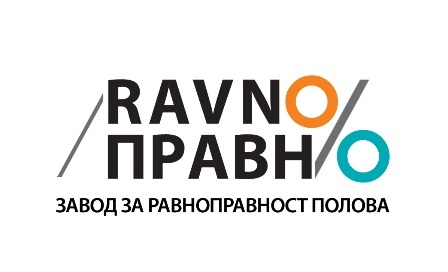 INFORMATOR O RADUZAVODA ZA RAVNOPRAVNOST POLOVAApril, 2021. godineSADRŽAJSADRŽAJ										1OSNOVNI PODACI O ZAVODU ZA RAVNOPRAVNOST POLOVA I INFORMATORU		2ORGANIZACIONA STRUKTURA								3OPIS FUNKCIJA STAREŠINA								4OPIS PRAVILA U VEZI SA JAVNOŠĆU RADA						4SPISAK NAJČEŠĆE TRAŽENIH INFORMACIJA OD JAVNOG ZNAČAJA			6OPIS NADLEŽNOSTI, OBAVEZA I OVLAŠĆENjA						9OPIS POSTUPANjA U OKVIRU NADLEŽNOSTI, OBAVEZA I OVLAŠĆENjA			10PROPISI KOJE ZAVOD PRIMENjUJE U SVOM RADU					11USLUGE KOJE SE PRUŽAJU ZAINTERESOVANIM LICIMA					13POSTUPAK RADI PRUŽANjA USLUGA							13PREGLED PODATAKA O PRUŽENIM USLUGAMA						13PODACI O PRIHODIMA I RASHODIMA							13PODACI O JAVNIM NABAVKAMA							39PODACI O DRŽAVNOJ POMOĆI								42PODACI O ISPLAĆENIM PLATAMA, ZARADAMA I DRUGIM PRIMANjIMA			42PODACI O SREDSTVIMA ZA RAD								45ČUVANjE NOSAČA INFORMACIJA							46VRSTE INFORMACIJA U POSEDU							46VRSTE INFORMACIJA KOJIMA ZAVOD ZA RAVNOPRAVNOST POLOVA OMOGUĆAVA PRISTUP									46INFORMACIJE O PODNOŠENjU ZAHTEVA PRISTUP INFORMACIJAMA OD JAVNOG ZNAČAJA									472. OSNOVNI PODACI O ZAVODU ZA  RAVNOPRAVNOST POLOVA AP VOJVODINEZavod za ravnopravnost polova Autonomne Pokrajine Vojvodine osnovan je Odlukom o osnivanju Pokrajinskog zavoda za ravnopravnost polova broj 025-2 od 13.08.2004. godine, radi sprovođenja načela ravnopravnosti polova, unapređenja politike jednakih mogućnosti, razvoja stručnog rada i praćenja stanja u oblasti rodne ravnopravnosti  u Autonomnoj Pokrajini Vojvodini.INFORMATOR O RADU ZAVODA ZA RAVNOPRAVNOST POLOVAInformator o radu Zavoda za  ravnopravnost polova pripremljen je na osnovu člana 39. Zakona o slobodnom pristupu informacijama od javnog značaja („Sl. Glasnik RS“ br. 120/04, 54/07, 104/09 i 36/10) i u skladu sa Uputstvom za izradu i objavljivanje informatora o radu državnog organa koje je doneto na osnovu člana 40. Zakona o slobodnom pristupu informacijama od javnog značaja („Sl. Glasnik RS“, br. 120/04, 54/07, 104/09 i 36/10).Svrha objavljivanja Informatora je informisanje javnosti o programima, aktivnostima, dokumentima i informacijama koje poseduje ili kojima raspolaže Zavod za ravnopravnost polova u okviru svog delokruga rada.Informator sadrži podatke koji su od značaja za sadržinu, obim i način ostvarivanja prava zainteresovanih lica na pristup informacijama od javnog značaja.Informator je objavljen u elektronskom obliku na internet stranici Zavoda za  ravnopravnost polova (http://ravnopravnost.org.rs/dokumenti/#informator)Informator se na zahtev zainteresovanog lica izdaje i u štampanom obliku, može se snimiti na USB disk ili CD ili lice može ostvariti uvid u Informator u prostorijama Zavoda, na adresi Bulevar Mihajla Pupina 6/IV, kancelarija 416, 415 ili 410 u Novom Sadu.Informator o radu Zavoda za ravnopravnost polova prvi put je izrađen 30.12.2011. godine za 2010. godinu. Poslednja, dopunjena verzija, u skladu sa Uputstvom za izradu i objavljivanje informatora o radu državnog organa („Sl. Glasnik RS“, br. 120/4, 54/7, 104/09 i 36/10) za 2020. godinu izrađen je 23.04.2021. godine.3. ORGANIZACIONA STRUKTURA ZAVODA ZA RAVNOPRAVNOST POLOVAU cilju izvršavanja delatnosti Zavoda, stručne i administrativne poslove za potrebe Zavoda obavljaju zaposleni/-ne Zavoda.Zavod može, odlukom direktora/-ke, poveriti  obavljanje određenih poslova banci ili drugoj stručnoj organizaciji. Prema Pravilniku o organizaciji i sistematizaciji poslova Pokrajinskog Zavoda za ravnopravnost polova broj 146/2018 od 20.03.2018. godine, zatim Odluke o izmeni Pravilnika o organizaciji i sistematizaciji poslova Pokrajinskog Zavoda za ravnopravnost polova broj 365/2018 od 14.09.2018. godine i Odluci o dopuni Pravilnika o organizaciji i sistematizaciji poslova Pokrajinskog Zavoda za ravnopravnost polova broj 250/2019 od 11.07.2019. godine, za izvršavanje poslova iz delokruga Zavoda sistematizovano je radno mesto direktora/ke i radna mesta za 4 izvršilaca/izvršiteljki. Direktorka Zavoda za ravnopravnost polova (u daljem tekstu: direktorka), organizuje rad i rukovodi radom Zavoda. Direktorka Zavoda je Stanislava Malić-Gostović, diplomirana politikološkinja iz Ledinaca.Obaveza iz Uputstva za izradu i objavljivanje informatora o radu državnog organa o grafičkom prikazu organizacionih jedinica nije primenjiva u slučaju organizacione strukture Zavoda za ravnopravnost polova, jer ustanova nije organizovana po sektorima tj. organizacionim jedinicama. Postoji hijerarhijski odnos prikazan u shemi: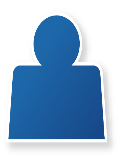 Direktorka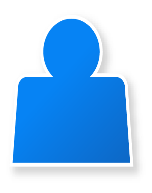 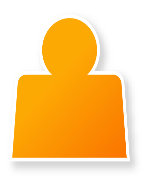 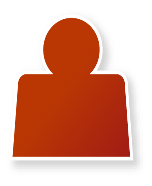 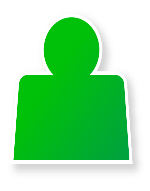 4. OPIS FUNKCIJA STAREŠINEZavodom za ravnopravnost polova rukovodi direktorka Stanislava Malić-Gostović koju imenuje i razrešava Skupština AP Vojvodine.Na sednici Skupštine AP Vojvodine održane 15.05.2007. godine za direktorku Zavoda imenovana je Vesna Šijački, profesorka književnosti iz Rume. Na sednici Skupštine APV održanoj 6. juna 2011. godine, doneta je Odluka o imenovanju direktora/ke Pokrajinskog zavoda za ravnopravnost polova i tada je Vesni Šijački počeo da teče drugi mandat direktorke Zavoda.Na sednici Skupštine AP Vojvodine održanoj 28.09.2016. godine, doneta je Odluka o razrešenju Vesne Šijački i Odluka o imenovanju  direktorke Zavoda Diane Milović, diplomorane profesorke marksizma iz Novog Sada. Na sednici Skupštine AP Vojvodine održanoj 17.12.2020. godine, doneta je Odluka o razrešenju Diane Milović i Odluka o imenovanju direktorke Zavoda (101 broj - 022-7/2020-1) Stanislave Malić-Gostović, politikološkinje iz Ledinaca.Direktor/-ka Zavoda obavlja sledeće poslove:1) zastupa Zavod, bez ograničenja;2) organizuje i rukovodi radom Zavoda;3) izvršava odluke Upravnog odbora i preduzima mere za njihovo sprovođenje;4) stara se o zakonitosti rada Zavoda;5) predlaže program rada;6) predlaže akte koje donosi Upravni odbor;7) donosi akt o unutrašnjoj organizaciji i sistematizaciji radnih mesta;8) vrši i druge poslove utvrđene zakonom i Statutom.5. PRAVILA U VEZI SA JAVNOŠĆU RADAJavnost rada Zavoda utvrđena je članom 5, 27 i 28 Statuta Pokrajinskog zavoda za ravnopravnost polova donetog na sednici 12. oktobra 2005. godine.Javnost rada Zavoda ostvaruje se javnošću odluka i rada Upravnog odbora Zavoda, podnošenjem godišnjeg Izveštaja o radu Zavoda UO i NO i Skupštini APV, objavljivanjem opštih akata, programa i odluka.Upravni odbor Zavoda određuje koja se akta i podaci smatraju poslovnom tajnom.Poslovnu tajnu čuva direktor/-ka, članovi/-ice Upravnog odbora, rukovodeći radnici/-ice sa posebnim ovlašćenjima i odgovornostima i radnici/-ice koji obavljaju stručne i administrativne poslove.Zavod je dužan da javnosti omogući uvid u svoj rad, prema zakonu kojim se uređuje slobodan pristup informacijama od javnog značaja. Zavod za ravnopravnost polova obaveštava javnost o svom radu, programima, konkursima, aktivnostima i stavovima o značajnim društvenim događajima davanjem saopštenja za javnost, održavanjem konferencija za medije, davanjem intervjua i izjava, postavljanjem informacija i godišnjeg izveštaja o radu na svojoj internet prezentaciji, izdavanjem publikacija, ili na drugi pogodan način. Zavod za ravnopravnost polova saradnju sa novinarima/kama, građanima/kama i javnim glasilima obavlja i preko službenice za odnose sa javnošću i marketing.Lice zaduženo za postupanje po zahtevima za slobodan pristup informacijama od javnog značaja je Vladislava Igić, diplomirana pravnica za pravne, kadrovske i administrativne poslove. Svim događajima koje Zavod organizuje u prostorijama Pokrajinske vlade ili Skupštine AP Vojvodine mogu prisustvovati zainteresovani građani i građanke, u skladu sa pravilima i procedurama koja važe za Pokrajinsku vladu i Skupštinu AP Vojvodine. Podaci u vezi sa javnošću rada Zavoda za ravnopravnost polova:1. Poreski identifikacioni broj: 1035046392. Radno vreme: ponedeljak - petak od 8.00 do 16.00 časova3. Fizička i elektronska adresa i kontakt telefoni organa, kao i službenika ovlašćenih za postupanje po zahtevima za pristup informacijama:4. Naziv ustanove: Zavod za ravnopravnost polovaDirektorka: Stanislava Malić-GostovićAdresa: Bulevar Mihajla Pupina 6/IV, 21 000 Novi SadKancelarije: 410, 415, 416Telefoni:+ 381 (0)21 66 16 133, 66 15, 177Mobilni: +381 (0)62 2 666 75Imejl: zavod_direktorka@ravnopravnost.org.rs i zavod@ravnopravnost.org.rsInternet prezentacija: http://ravnopravnost.org.rs/pocetna/ 5. Lice zaduženo za ažuriranje informatora: Katarina Krajnović, službenica za odnose sa javnošću i marketingTelefon: + 381 (0)21  66 15 133Elektronska adresa: katarina.krajnovic@ravnopravnost.org.rs6. Lice zaduženo za informacija od javnog značaja:Vladislava Igić, diplomirana pravnica za pravne, kadrovske i administrativne posloveTelefon: + 381 (0)21  66 15 177Elektronska adresa: vanja.kostic@ravnopravnost.org.rs7. Lice zaduženo za saradnju sa novinarima i javnim glasilima: Katarina Krajnović, službenica za odnose sa javnošću i marketingTelefon: + 381 (0)21  66 15 177Elektronska adresa: katarina.krajnovic@ravnopravnost.org.rs8. Izgled i opis postupka za dobijanje identifikacionih obeležja za praćenje rada organa: Obaveza unosa ovih podataka u Informator o radu nije primenjiva u slučaju Zavoda.9. Izgled identifikacionih obeležja zaposlenih u organu koji mogu doći u dodir sa građanima po prirodi svog posla: Identifikacione kartice za novinare/ke izdaje Pokrajinska vlada ili Skupština AP Vojvodine, a ne sekretarijati i službe pojedinačno.10. Opis pristupačnosti prostorija za rad državnog organa i njegovih organizacionih jedinica licima sa invaliditetom: Prostorije Zavoda za ravnopravnost polova su pristupačne osobama sa invaliditetom. U poslovnoj zgradi postoji lift i u hodnicima nema arhitektonskih barijera koje bi onemogućile prilaz osobama sa invaliditetom kancelarijama Zavoda.Pored toga, ispred i iza poslovne zgrade Zavoda postoje posebno označena parking-mesta (u ulici Bulevar Mihajla Pupina 6 i parking kod Galerije Matice srpske) koja za svoja vozila mogu koristiti i osobe sa invaliditetom.11. Mogućnost prisustva sednicama državnog organa i neposrednog uvida u rad državnog organa, način upoznavanja sa vremenom i mestom održavanja sednica i drugih aktivnosti državnog organa na kojima je dozvoljeno prisustvo građana/ki i opis postupka za dobijanje odobrenja za prisustvovanje sednicama i drugim aktivnostima državnog organa:O svim javnim događajima, obukama, izložbama, kursevima, manifestacijama i drugim programima Zavoda, javnost se redovno obaveštava putem najava događaja ili saopštenja za javnost na internet prezentaciji Zavoda, kao i putem medijskih glasila/društvenih mreža, odnosno interne mejling-liste. Za novinare/ke zainteresovane da isprate događaj van grada, obezbeđuje se prevoz putem Pokrajinskog sekretarijata za kulturu, javno informisanje i odnose sa verskim zajednicama Pokrajinske vlade. 12. Dopuštenost audio i video snimanja objekata koje koristi državni organ i aktivnosti državnog organa:U prostorijama Zavoda je dozvoljeno audio i video snimanje, uz prethodnu saglasnost direktorke Zavoda.6. SPISAK NAJČEŠĆE TRAŽENIH INFORMACIJA OD JAVNOG ZNAČAJAZavodu za ravnopravnost polova najčešće se obraćaju fizička ili pravna lica sa pitanjima koja se odnose na tok aktuelnih konkursa ili programskih aktivnosti.U 2016. godini podnet je jedan zahtev za pristup informaciji od javnog značaja, a koji se ticao opštih informacija o korisnicima/cama „Konkursa za dodelu bespovratnih sredstava bračnim parovima na teritoriji AP Vojvodine za kupovinu seoskih kuća sa okućnicom“, poreklom iz gradskih naselja/opštinskih sedišta. Na zahtev je odgovoreno u zakonskom roku od 15 dana od prijema zahteva.  Zahtev je upućen na elektronsku adresu Zavoda za ravnopravnost polova 31.05.2016.Tabelarni prikaz podnetih zahteva u 2016. godini po kategorijama:U 2017. godini podnet je jedan zahtev za pristup informacijama od javnog značaja u vezi sa „Javnim konkursom za dodelu bespovratnih sredstava za podsticanje sopstvenog biznisa“. Zahtev se odnosio na uvid u način vrednovanja prijave na konkurs podnosioca zahteva i kriterijuma za dodelu bespovratnih sredstava. Na zahtev je odgovoreno u zakonskom roku od 15 dana od prijema zahteva, na adresu podnosioca zahteva.  Tabelarni prikaz podnetih zahteva u 2017. godini po kategorijama:U 2018. godini podneta su dva zahteva za pristup informacijama od javnog značaja i to u vezi sa „Konkursom za dodelu bespovratnih sredstava udruženjima građana/udruženjima žena za finansiranje projekata u oblasti ravnopravnosti polova sa ciljem unapređenja položaja žena pripadnica nacionalnih manjina na teitoriji AP Vojvodine“ (br. 53/2018) od 07.02.2018. godine (u daljem tekstu Konkurs). Zahtev se odnosio na kopiju projekata predloženih za finansiranje po osnovu Konkursa i to za projekte sledećih udruženja:1.	UŽ „ARVAČKA“ Jazovo – „Mirisi zavičaja Mađara“,  2.	UŽ „SAVA“ Savini selo – „Crnogorke za Vojvodinu“,3.	UKUD „PETAR KOČIĆ“ Čelarevo – „Razvoj međunacionalnih odnosa sateritorije Bačke Palanke“,4.	Udruženje „CENTAR ZA KREATIVNOST, EDUKACIJU I SOLIDARNOST“ Novi Sad  –  „Naš med Bunjevački med“,5.	Udruženje „CIS-CENTAR ZA UNAPREĐENjE DRUŠTVA“ Novi Sad – „Pravo na dostojanstven život“, 6.	UG „EQUALITY“ Kać – „Kompjuterska edukacija makedonske nacionalnemanjine“, 7.	UG „DOBITNIK“ Novi Sad – Predpristupni fondovi EU kao izvor projektnog finansiranja,8.	UŽ „PETRIJA“ Novi Sad – „Možemo zajedno“, 9.	UG „ŽIVOT JE BORBA“ Petrovaradin – „Zlatnovez i tradicija Hrvatica u Vojvodini“,10.	UG „MIKROSTRUKTURA“ Bačka Palanka – „Preduzetnica mogu biti i ja“,  11.	UG „ISTRAŽIVAČKI CENTAR“ Novi Sad – „Jake Rumunke = jači Banat“Drugi zahtev se odnosio na informaciju o spisku vozila (uz naznačavanje tipa vozila sa registarskim oznakama) koje je u svojini ili koje koristi primalac zahteva.Na oba zahteva je odgovoreno u zakonskom roku od 15 dana od prijema zahteva, na adresu podnosioca zahteva.  Tabelarni prikaz podnetih zahteva u 2018. godini po kategorijama:U 2019. godini podneta su dva zahteva za pristup informacijama od javnog značaja: Prvi zahtev (od 16.12.2019) je podnela novinarka portala PIŠTALjKA koja je tražila pristup informacijama od javnog značaja i to u vezi sa dobijanjem konkursne dokumentacije učesnika i učesnica konkursa po „Konkursu za dodelu bespovratnih sredstava bračnim parovima na teritoriji AP Vojvodine za kupovinu seoskih kuća sa okućnicom“ (br. 321/2019) od 1.10.2019. godine.Zavod za ravnopravnost polova je blagovremeno odgovorio i doneo rešenje (br. 439/2019) od 30.12.2019. godine.  Drugi zahtev (od 30.12.2019.) odnosio se na uvid u konkursnu dokumentaciju,  ispunjenost uslova konkursa, broja stečenih bodova i uvida u predlog liste svih učesnika „Konkursa za dodelu bespovratnih sredstava bračnim parovima na teritoriji AP Vojvodine za kupovinu seoskih kuća sa okućnicom“ (br. 321/2019) od 1.10.2019. godine.Zavod za ravnopravnost polova je blagovremeno odgovorio na zahtev i doneo rešenje (br. IJZ/2020/1) od 09.01.2020. godine.  Tabelarni prikaz podnetih zahteva u 2019. godini po kategorijama:U 2020. godini nije podnet nijedan zahtev za pristup informacijama od javnog značaja.7. OPIS NADLEŽNOSTI, OBAVEZA I OVLAŠĆENjA Zavod za ravnopravnost polova je pokrajinska institucija osnovana odlukom Skupštine Autonomne Pokrajine Vojvodine 13. avgusta 2004. godine u cilju sprovođenja načela ravnopravnosti polova, unapređenja politike jednakih mogućnosti, razvoja stručnog rada i praćenja stanja u oblasti rodne ravnopravnosti u AP Vojvodini, a u skladu sa ratifikovanim i potvrđenim međunarodnim ugovorima i konvencijama. Donošenjem odluke o budžetu Autonomne Pokrajine Vojvodine za 2008. godinu, na sednici Skupštine AP Vojvodine održane 10.03.2008. godine („Službeni list APV", broj 3/08) obezbeđena su sredstva za finansiranje Zavoda.Delatnost Zavoda je određena članom 5 Odluke o osnivanju Pokrajinskog zavoda za ravnopravnost polova («Službeni list AP Vojvodine», broj 14/2004).Zavod ima svojstvo pravnog lica, sa pravima, obavezama i odgovornostima utvrđenim zakonom, ovom Odlukom i Statutom.Zavod posluje kao ustanova, u skladu sa propisima o javnim službama. Zavod može u skladu sa Statutom obavljati i druge delatnosti za koje je registrovan, uz saglasnost Skupštine Autonomne Pokrajine Vojvodine.Zavod može obrazovati radna tela radi obavljanja pojedinih poslova iz svoje nadležnosti u skladu sa propisima (radne grupe, komisije i dr.). Za obavljanje pojedinih stručnih poslova iz svoje nadležnosti Zavod može angažovati druga pravna i fizička lica.Zavod aktivno učestvuje u sprovođenju politike pokrajinskog organa nadležnog za oblast ravnopravnosti polova.Zavod je osnovan kao stručno telo u cilju efikasnijeg sprovođenja monitoringa u oblasti rodne ravnopravnosti i stvaranja preporuka za integraciju rodne perspektive u sve politike, mere, akcije i programe koje Pokrajinska vlada donosi i sprovodi.Delatnost Zavoda za ravnopravnost polova obuhvata:1) praćenje položaja žena i ostvarivanje njihovih zagarantovanih prava u domaćem i međunarodnom zakonodavstvu i učešće u izradi izveštaja o ravnopravnosti polova kao i plana ostvarivanja ravnopravnosti polova u AP Vojvodini;2) ostvarivanje koordinacije i saradnje sa Savetom za ravnopravnost polova Republike Srbije i Autonomne Pokrajine Vojvodine, Odborima za ravnopravnost polova u Republici Srbiji i Autonomnoj Pokrajini Vojvodini i sa odgovarajućim organizacijama i organima na međunarodnom nivou;
3) učestvovanje u pripremi zakona, strategija, odluka i drugih propisa od značaja za ostvarivanje rodne ravnopravnosti u Autonomnoj Pokrajini Vojvodini;
4) podsticanje i razvijanje jednakih prava i mogućnosti za žene i muškarce;5) priprema analitičke dokumentacije za planiranje i programiranje aktivnosti u oblasti ravnopravnosti polova u Pokrajini;6) ostvarivanje saradnje i konsultacija sa vladinim i nevladinim organizacijama i organima u oblasti ravnopravnosti polova na pitanjima unapređivanja stručnog rada u toj oblasti;7) koordinaciju primene i ostvarivanja domaćih i međunarodnih programa za ostvarivanje ravnopravnosti polova;8) organizovanje obrazovnih i drugih aktivnosti i kampanja za unapređenje stručnog rada i aktivnosti u oblasti ravnopravnosti polova u Pokrajini;9) organizovanje savetovanja, seminara, okruglih stolova o pitanjima vezanim za delatnosti Zavoda;10) informaciono-dokumentaciona delatnost i vođenje evidencija u oblasti ravnopravnosti polova od značaja za Pokrajinu;11) praćenje i prikupljanje informacija u vezi sa merama koje se u Republici Srbiji i drugim zemljama preduzimaju u cilju unapređenja stručnog rada u oblasti ravnopravnosti polova;12) osposobljavanje i usavršavanje stručnjaka u oblasti ravnopravnosti polova;13) podsticanje, unapređivanje i pružanje podrške razvoja naučno-istraživačke delatnosti u oblasti ravnopravnosti polova;14) davanje stručno-savetodavne pomoći ženama, stručnim kadrovima i organizacijama u oblasti ravnopravnosti polova od interesa za Pokrajinu;15) pružanje saveta i izrada kompjuterskih programa;16) izdavanje knjiga, brošura, muzičkih knjiga i drugih publikacija;17) ostale usluge reklame i propagande.Prioriteti Zavoda su:•	Istraživački programi i projekti u cilju stvaranja baze preciznih i aktuelnih podataka o položaju žena koji bi predstavljali osnov za izradu preporuka za poboljšanje njihovog položaja;•	Edukativni programi u cilju povećanja nivoa znanja o temi i značaju rodne ravnopravnosti i potrebi ugrađivanja rodne perspektive u sve društvene sfere života;•	Promocija koncepta rodne ravnopravnosti na teritoriji APV i ohrabrivanje donosioca odluka na svim nivoima vlasti da aktivno sprovode politiku jednakih mogućnosti (povećavanjem kapaciteta da se bave ovim pitanjem);•	Izdavačka delatnost sa ciljem afirmacije koncepta rodne ravnopravnosti, ženskih ljudskih prava, kao i stručnjaka/inja u oblasti ravnopravnosti polova;•	Podsticajni programi sa ciljem ekonomskog osnaživanja žena i muškaraca na teritoriji AP Vojvodine.8. OPIS POSTUPANjA U OKVIRU NADLEŽNOSTI, OBAVEZA I OVLAŠĆENjAObaveza unosa ovih podataka u Informator o radu nije direktno primenjiva u slučaju Zavoda za ravnopravnost polova. Zavod za ravnopravnost polova u skladu sa osnivačkim aktom, nadležnostima i ovlašćenjima priprema Finansijski plan i godišnji program rada za tekuću godinu i sačinjava godišnji Izveštaj o poslovanju Zavoda za ravnopravnost polova za tekuću godinu.http://ravnopravnost.org.rs/dokumenti/9. PROPISI KOJE ZAVOD PRIMENjUJE U SVOM RADU U svom radu, a u okviru nadležnosti određene Odlukom o osnivanju Pokrajinskog zavoda za ravnopravnost polova, Zavod za ravnopravnost polova primenjuje sledeće propise:-	Zakon o radu («Službeni glasnik RS», broj 24/2005, 61/2005, 54/2009, 32/2013 i 75/2014 i 113/17-izmene, 95/2018- autentično tumačenje),-	Zakon o budžetu Republike Srbije za 2020. godinu («Službeni glasnik RS», broj 84/2019),-	Zakon o budžetskom sistemu («Službeni glasnik RS», broj 54/09,  73/10,  101/10, 101/11, 93/12, 62/13, 63/13-ispr., 108/13, 142/14 i 68/15 - dr. zakon 103/2015, 99/2016,  113/2017, 95/2018, 31/2019 i 72/2019),-	Zakon o ravnopravnosti polova («Službeni glasnik RS», broj 104/2009),-	Zakon o zapošljavanju i osiguranju za slučaj nezaposlenosti («Službeni glasnik RS», broj 36/2009, 88/2010 i 38/2015 i 113/17-izmene),-	Zakon o profesionalnoj rehabilitaciji i zapošljavanju osoba sa  invaliditetom («Službeni glasnik RS», broj 36/2009 i 32/2013),-	Zakon o javnim službama («Službeni glasnik RS», broj 42/91, 71/94, 79/2005 - dr. Zakon, 81/2005 – isp. dr. zakona, 83/2005 - isr. dr. zakona i 83/2014 - dr. zakon),-	Zakon o penzijskom i invalidskom osiguranju («Službeni glasnik RS», broj 34/2003, 64/2004, 84/2004, 85/2005 i 101/2005 i dr. zakon, 63/2006 – odluka USRS, 5/2009, 107/2009, 101/2010, 93/2012, 62/2013, 108/2013, 75/2014, 142/2014, 73/2018, 46/2019-odluka US i 86/2019),-	Zakon o izmenama i dopunama zakona o doprinosima za obavezno socijalno osiguranje („Službeni glasnik RS”, broj 86/2019),-	Zakon o štrajku («Službeni glasnik SRJ», broj 29/96 i «Službeni glasnik RS», broj 101/2005 – dr. zakon i 103/2012 – odluka US),-	Zakon o državnim i drugim praznicima u Republici Srbiji («Službeni glasnik RS», broj 43/2001, 101/2007, 92/2011),-	Zakon o računovodstvu («Službeni glasnik RS», broj 62/13 i 30/2018),-	Pravilnik o kontnom okviru i sadržini računa u kontnom okviru za privredna društva, zadruge i preduzetnike („Službeni glasnik RS”, broj 95/2014),-	Pravilnik o načinu priznavanja, vrednovanja, prezentacije i obelodanjivanja pozicija u pojedinačnim finansijskim izveštajima mikro i drugih pravnih lica („Službeni glasnik RS“, broj 118/2013 i 95/2014),-	Konvenciju o eliminisanju svih oblika diskriminacije prema ženama – CEDAW («Službeni list SFRJ – Međunarodni ugovori», broj 11/81),-	Zakon o zabrani diskriminacije («Službeni glasnik RS», broj 22/2009),-	Zakon o potvrđivanju Konvencije Saveta Evrope o sprečavanju i borbi protiv nasilja nad ženama i nasilja u porodici („Sl. glasnik RS – Međunarodni ugovori”, broj 12/2013),-	Program za zaštitu žena od nasilja u porodici i u partnerskim odnosima i drugih oblika rodno zasnovanog nasilja u APV za period od 2015. do 2020. godine („Sl. list AP Vojvodine'', broj 20/2014),-	Zakon o sprečavanju nasilja u porodici („Službeni glasnik RS”, broj 94/2016),-	Zakon o platama u državnim organima i javnim službama („Sl. glasnik RS“ 34/2011, br. 62/2006 i dr. zakon, 63/2006 – ispr. dr. zakona, 116/2008 - dr. zakon, 92/2011, 99/2011 – dr. zakon, 10/2013, 55/2013, 99/2014 i 21/2016 – dr. zakon),-	Zakon o porezu na dohodak građana („Sl. glasnik RS“ broj 24/2001, 80/2002, 80/2002 – dr. zakon, 135/2004, 62/2006, 65/2006 - isp., 31/2009, 44/2009, 18/2010, 50/2011, 91/2011 – odluka US 7/2012 - usklađeni din. izn. 93/2012, 114/2012 - odluka US, 8/2013 – usklađeni din. iznos 47/2013, 48/2013 -  isp., 108/2013, 6/2014 – usklađeni din. izn., 57/2014, 68/2014 - dr. zakon, 5/2015 - usklađeni din. izn., 112/2015 i 5/2016 – usklađeni din. izn., 7/2017 - usklađeni din. izn. 113/2017, 7/2018 - usklađeni din. izn. 95/2018, 4/2019 - usklađeni din. izn. i 86/2019),-	Zakon o doprinosima za obavezno socijalno osiguranje („Sl.glasnik RS“, broj 84/2004, 61/2005, 62/2006, 5/2009, 52/20011, 101/2011, 101/2011, 7/2012 – usklađeni din. izn. 8/2013  usklađeni din. izn, 47/2013, 108/2013, 6/2014 usklađeni din. izn 57/2014, 68/2014 – dr. zakon, 5/2015 - usklađeni din. izn., 112/2015 i 5/2016 - usklađeni din. izn. i 113/17 - izmene, 7/2018 i usklađeni din. izn. i 95/2018),-	Zakon o javnim nabavkama („Sl. glasnik RS“, broj 124/2012, 14/2015 i 68/2015),-	Zakon o sprečavanju zlostavljanja na radu („Sl. glasnik RS“,  broj 36/2010),-	Zakon o privremenom uređivanju osnovica za obračun i isplatu plata, odnosno zarada i drugih stalnih primanja kod korisnika javnih sredstava („Službeni glasnik RS“, broj 116/14 i 95/2018),-	Pokrajinska uredba o maksimalnom broju zaposlenih u sistemu Autonomne Pokrajine Vojvodine za 2016. godinu („Sl. List AP Vojvodine“ br. 4/2016, 19/2016, 25/2016, 28/2016, 31/2016, 34/2016, ,41/16, 61/16, 16/17, 54/2017, 56/2018, 7/2019, 19/2019, 30/2019 i 49/2019),-	Pokrajinska uredba o platama, naknadi troškova, otpremnini i drugim primanjima postavljenih i zaposlenih lica u organima Autonomne Pokrajine Vojvodine („Sl. list AP Vojvodine“, broj 27/2012, 35/2012, 9/2013, 16/2014, 40/2014, 1/2015,44/2015, 61/2016, 30/2017, 26/2018 i 28/2019),-	Zakon o zaštiti podataka o ličnosti („Sl. glasnik RS“,  broj 87/2018).Propisi koje je doneo Zavod za ravnopravnost polova, a koje primenjuje u svom radu:•	Statut Pokrajinskog Zavoda za ravnopravnost polova (Del. broj 7/2005 od 12.10.2005. godine)•	Poslovnik o radu Upravnog odbora Zavoda za ravnopravnost polova (Del. broj sl-08/2005 od 12.10.2005. godine)•	Pravilnik o stručnom obrazovanju i usavršavanju zaposlenih u Zavodu za ravnopravnost polova (Del. broj 30/2007 od 09.07.2007.)•	Pravilnik o radu Zavoda za ravnopravnost polova (Del. broj 10/2007 od 26.04.2007; del. broj 67/2007 od 19.09.2007; del. broj 186/2014 od 18.11.2014; del. broj 31/2017 od 30.01.2017. godine)•	Izmene i dopune Pravilnika o radu (Del. broj 89/2011 od 14.05.2011; del. broj 240/2011 od 17.12.2011; del. broj 4/2014 od 20.01.2014; del. broj 229/2016 od 14.09.2016. godine; del. broj 171/2018 od 16.04.2018; i del. broj 376/2018 od 21.09.2018. godine)•	Izmene i dopune Poslovnika o radu Upravnog odbora Zavoda za ravnopravnost polova (Del. broj 30/2017 od 30.01.2017.)•	Poslovnik o radu Nadzornog odbora Zavoda za ravnopravnost polova (od 19.05.2006.)•	Pravilnik o kancelarijskom i arhivskom poslovanju (Del. broj 136/2007 od 06.12.2007.)•	Pravilnik o organizaciji i sistematizaciji poslova Pokrajinskog Zavoda za ravnopravnost polova (Del. broj 348/2016 od 30.12.2016. godine)•	Odluka o izmenama i dopunama Pravilnika o organizaciji i sistematizaciji poslova Pokrajinskog Zavoda za ravnopravnost polova (Del. broj 160/2017 od 12.05.2017. godine)•	Odluka o dopuni Pravilnika o organizaciji i sistematizaciji poslova Pokrajinskog Zavoda za ravnopravnost polova (Del. broj 250/2019 od 11.07.2019. godine)•	Pravilnik o bližem uređivanju postupka javne nabavke u Zavodu za ravnopravnost polova  (Del. broj 44/2014 od 12.03.2014)•	Pravilnik o uslovima za dodelu bespovratnih sredstava bračnim parovima na teritoriji AP Vojvodine za kupovinu seoskih kuća sa okućnicom (Del. broj 295/2019 od 16.09.2019.)•	Pravilnik o izdavačkoj delatnosti Zavoda za ravnopravnost polova (Del. broj 181/2015 od 10.07.2015)•	Pravilnik o uslovima i načinu korišćenja službenog vozila (Del. broj 69/2017 od 22.02.2017.) •	Pravilnik o kriterijumima za dodelu finansijskih sredstava za finansiranje projekata o oblasti ravnopravnosti polova sa ciljem unapređenja položaja žena i ravnopravnosti polova u AP Vojvodini (Del. broj 25/2018 od 22.01.2018. godine)•	Pravilnik o čuvanju i brisanju podataka o ličnosti (Del. broj 300/2019 od 18.09.2019).Propisi (osnivački akti, pravilnici i poslovnici) koje je doneo Zavod i koje primenjuje u svom radu objavljeni su na veb stranici Zavoda u sekciji dokumenti: http://ravnopravnost.org.rs/dokumenti-lat/#propisi10. USLUGE KOJE SE PRUŽAJU ZAINTERESOVANIM LICIMAObaveza unosa ovih podataka u Informator o radu nije direktno primenjiva u slučaju Zavoda za ravnopravnost polova. Zavod obavlja usluge u okviru delokruga svoga rada utvrđene u Odluci o osnivanju Zavoda koje podrazumevaju sprovođenja načela ravnopravnosti polova, unapređenja politike jednakih mogućnosti, razvoja stručnog rada i praćenja stanja u oblasti rodne ravnopravnosti u AP Vojvodini, a u skladu sa ratifikovanim i potvrđenim međunarodnim ugovorima i konvencijama. U okviru svoje delatnosti Zavod pruža stručnu pomoć pojedincima/kama i opštinskim organima u poslovima u vezi sa primenom Zakona o ravnopravnosti polova, posebno onog njegovog dela koji se odnosi na izričite obaveze organa  jedinica lokalne samouprave da „u okviru postojeće organizacije i akta o unutrašnjem uređenju i sistematizaciji, organizuje stalno radno telo ili određuje zaposleni za rodnu ravnopravnost i obavljanje poslova ostvarivanja jednakih mogućnosti, u skladu sa ovim zakonom.”Usluge se sprovode putem poziva za edukaciju i obuka i pružanja  besplatne pravne pomoći (usmenim ili elektronskim putem) zaposlenima u lokalnim samoupravama, članovima/cama lokalnih tela za ravnopravnost polova. Zavod za ravnopravnost polova od svog osnivanja kontinuirano pruža podršku obrazovnim institucijama i pojedincima/kama zainteresovanim da promovišu politiku jednakih mogućnosti (npr. u okviru izdavačke delatnosti pokrenuta je edicija doktorskih i master radova sa ciljem da predstavi i afirmiše stručnjake i stručnjakinje u ovaj oblasti).11. POSTUPAK RADI PRUŽANjA USLUGAObaveza unosa ovih podataka u Informator o radu nije direktno primenjiva u slučaju Zavoda za ravnopravnost polova jer to nije u nadležnosti ustanove. 12. PREGLED PODATAKA O PRUŽENIM USLUGAMAObaveza unosa ovih podataka u Informator o radu nije direktno primenjiva u slučaju Zavoda za ravnopravnost polova jer to nije u nadležnosti ustanove. 13. PODACI O PRIHODIMA I RASHODIMA Osnovni izvor prihoda utvrđen je na osnovu Pokrajinske skupštinske odluke o budžetu Autonomne Pokrajine Vojvodine za 2016. godinu usvojene 29.12.2015. godine  («Sl. list APV», broj 54/2015) i Pokrajinskih skupštinskih odluka o rebalansu budžeta Autonomne pokrajine Vojvodine usvojenih 28.09.2016. godine i 24.11.2016. godine («Sl. list APV», broj 54/2016 i 64/2016) na poziciji ostalih dotacija i transfera. 2016. GODINASredstva za redovan rad i aktivnosti Zavoda za ravnopravnost polova obezbeđena su sa ekonomske klasifikacije 4651 – Ostale tekuće dotacije i transferi iz izvora finasiranja 01 00 – prihodi iz budžeta - u iznosu 12.500.000,00 dinara, a sredstva za realizaciju Konkursa za dodelu bespovratnih sredstava bračnim parovima na teritoriji AP Vojvodine za kupovinu seoskih kuća sa okućnicom u ukupnom iznosu od 68.000.000,00 dinara obezbeđena su sa ekonomske klasifikacije 4652 – Ostale kapitalne dotacije i transferi iz izvora finansiranja 1300 - neraspoređen višak prihoda iz ranijih godina - 40.472.064,33 dinara i 1312 - neraspoređen višak prihoda iz ranijih godina  – sredstva od naplaćenih potraživanja Fonda za razvoj Autonomne Pokrajine Vojvodine i drugih potraživanja po datim kreditima – 27.527.935,67 dinara.FINANSIJSKI IZVEŠTAJ O PLANIRANIM I REALIZOVANIM PRIHODIMA I RASHODIMA ZA 2016. GODINU2017. GODINASredstva za redovan rad i aktivnosti Zavoda za ravnopravnost polova, obezbeđena su u Odluci o budžetu APV za 2017. godinu od 20.12.2016. godine („Sl. list APV“, broj 69/2016) u okviru Programa 1001 Unapređenje i zaštita ljudskih i manjinskih prava i sloboda, Programske aktivnosti 1015 Istraživačke, edukativne, promotivne, izdavačke i podsticajne aktivnosti u oblasti ravnopravnosti polova, razdeo 25, glava 00, funkcionalna klasifikacija 412, ekonomska klasifikacija 465 – Ostale tekuće dotacije i transferi iz izvora finasiranja 01  – prihodi iz budžeta - u iznosu 75.500.000,00 dinara.FINANSIJSKI IZVEŠTAJ O PLANIRANIM I REALIZOVANIM PRIHODIMA I RASHODIMA ZA 2017. GODINU2018. GODINASredstva za redovan rad i aktivnosti Zavoda za ravnopravnost polova,  obezbeđena su Pokrajinskom skupštinskom odlukom o budžetu APV za 2018. godinu od 21.12.2017. godine („Sl. list APV“, broj 57/2017) i Pokrajinskom skupštinskom odlukom o rebalansu  budžeta Autonomne pokrajine Vojvodine za 2018. godinu od 20.06.2018. godine („Sl. list APV“, broj 29/2018) u okviru Programa 1001 Unapređenje i zaštita ljudskih i manjinskih prava i sloboda, Programske aktivnosti 10011015 Istraživačke, edukativne, promotivne, izdavačke i podsticajne aktivnosti u oblasti ravnopravnosti polova, razdeo 25, glava 00, funkcionalna klasifikacija 412, ekonomska klasifikacija 465 – Ostale tekuće dotacije i transferi iz izvora finasiranja 01  – prihodi iz budžeta - u iznosu 100.000.000,00 dinara.FINANSIJSKI IZVEŠTAJ O PLANIRANIM I REALIZOVANIM PRIHODIMA I RASHODIMA ZA 2018. GODINU2019. GODINASredstva za redovan rad i aktivnosti Zavoda za ravnopravnost polova, obezbeđena su Pokrajinskom skupštinskom odlukom o budžetu APV za 2019. godinu od 20.12.2018. godine („Sl. list APV“, broj 60/2018)  i Pokrajinskom skupštinskom odlukom o rebalansu  budžeta Autonomne pokrajine Vojvodine za 2019. godinu od 18.09.2019. godine („Sl. list APV“, broj 40/2019) u okviru Programa 1001 Unapređenje i zaštita ljudskih i manjinskih prava i sloboda, Programske aktivnosti 1015 Istraživačke, edukativne, promotivne, izdavačke i podsticajne aktivnosti u oblasti ravnopravnosti polova, funkcionalna klasifikacija 412, ekonomska klasifikacija 465 – Ostale tekuće dotacije i transferi iz izvora finasiranja 01  – prihodi iz budžeta - u iznosu 88.600.000,00 dinara.FINANSIJSKI IZVEŠTAJ O PLANIRANIM I REALIZOVANIM PRIHODIMA I RASHODIMA ZA 2019. GODINU2020. GODINASredstva za redovan rad i aktivnosti Zavoda za ravnopravnost polova,  obezbeđena su Pokrajinskom skupštinskom odlukom o budžetu APV za 2020. godinu od 20.12.2019. godine („Sl. list APV“, broj 54/2019)    u okviru Programa 1001 Unapređenje i zaštita ljudskih i manjinskih prava i sloboda, Programske aktivnosti 1015 Istraživačke, edukativne, promotivne, izdavačke i podsticajne aktivnosti u oblasti ravnopravnosti polova, funkcionalna klasifikacija 412, ekonomska klasifikacija 465 – Ostale tekuće dotacije i transferi iz izvora finasiranja 01  – prihodi iz budžeta - u iznosu 63.000.000,00 dinara.FINANSIJSKI IZVEŠTAJ O PLANIRANIM I REALIZOVANIM PRIHODIMA I RASHODIMA ZA 2020. GODINU14. PODACI O JAVNIM NABAVKAMA  14.1 Plan javnih nabavki za 2016. godinu i realizacijaUkupna planirana vrednost javne nabavke za 2016. godinu je 850.964,00 dinara bez PDV-a, a realizovano je 614.325,00 dinara bez PDV-a.Zavod za ravnopravnost polova je u 2016. godini realizovao dva postupka javne nabavke male vrednosti:14.2 Plan javnih nabavki za 2017. godinu i realizacijaUkupna planirana vrednost javne nabavke za 2017. godinu je 7.353.333,00 dinara bez PDV-a, a realizovano je 7.283.665,00  dinara bez PDV-a.Zavod za ravnopravnost polova je u 2017. godini realizovao tri postupka javne nabavke male vrednosti.14.3 Plan javnih nabavki za 2018. godinu i realizacijaUkupna planirana vrednost javne nabavke za 2018. godinu je 11.749.996,00 dinara bez PDV-a, a realizovano je  9.184.675,00 dinara bez PDV-a. Zavod za ravnopravnost polova je u 2018. godini realizovao 11 postupaka javnih nabavki male vrednosti.14.4  Plan javnih nabavki za 2019. godinu i realizacijaUkupna planirana vrednost javne nabavke za 2019. godinu je 6.832.998,00 dinara bez PDV-a, a realizovano je  6.764.999,00 dinara bez PDV-a. Zavod za ravnopravnost polova je u 2019. godini realizovao 6 postupaka javnih nabavki male vrednosti.14.5 Plan javnih nabavki za 2020. godinu i realizacijaUkupna planirana vrednost javne nabavke za 2020. godinu je 3.749.999,00 dinara bez PDV-a, a realizovano 2.992.000,00  bez PDV-a. Zavod za ravnopravnost polova je u 2020. godini realizovao 4 postupka javnih nabavki male vrednosti.15. PODACI O DRŽAVNOJ POMOĆI	 Podaci o državnoj pomoći mogu se videti u Odlukama o dodeli sredstava koja je Zavod za ravnopravnost polova dodelio na konkursima na linku: http://ravnopravnost.org.rs/javni-konkursi/16. PODACI O ISPLAĆENIM PLATAMA, ZARADAMA I DRUGIM PRIMANjIMA PODACI O ISPLAĆENIM PLATAMA U 2020. GODINI*Napomene: 1. Podaci o isplaćenim platama, zaradama i drugim primanjima u skladu su sa Zakonom o privremenom uređivanju osnovica za obračun i isplatu plata, odnosno zarada i drugih stalnih primanja kod korisnika javnih sredstava („Službeni glasnik RS, broj 116/14 od 27.10.2014. godine), Zakonom o izmenama i dopuni Zakona o privremenom uređivanju osnovica za obračun i isplatu plata, odnosno zarada i drugih stalnih primanja kod korisnika javnih sredstava („Službeni glasnik RS“, broj 95/2018).2. Plate zaposlenih isplaćivane su po odredbama Zakona o platama u državnim 	organima i javnim službama („Službeni glasnik RS”, br. 34/01, 62/06 – dr. zakon, 63/06 – ispravka dr. zakona, 116/08 – dr. zakon, 92/11 i 99/11 – dr. zakon, 10/13, 55/13, 99/14 i 21/16 - dr. zakon ).ISPLAĆENE NAKNADE TROŠKOVA I DRUGA PRIMANjA ZAPOSLENIHKOJA NEMAJU KARAKTER ZARADA PO ZAKONU O RADU   U 2019. I 2020. GODINI17. PODACI O SREDSTVIMA ZA RADZavod za ravnopravnost polova koristi tri kancelarije (410, 415 i 416) u zgradi u Novom Sadu, na adresi Bulevar Mihajla Pupina 6/IV sprat. Oprema za rad (kancelarijski nameštaj, računarska oprema, štampači, fotokopir i dr.) i potrošni materijal obezbeđeni su budžetom Zavoda za ravnopravnost polova. 18. ČUVANjE NOSAČA INFORMACIJADokumentacija Zavoda se zavodi i čuva u skladu sa Pravilnikom o  kancelarijskom i arhivskom poslovanju.Nosači informacija kojima raspolaže Zavod za ravnopravnost polova nastalih u njegovom radu i u vezi sa njegovim radom čuvaju se u prostorijama Zavoda.Nosači informacija su sledeći:-	Arhiva sa predmetima, čuvaju se u priručnoj arhivi-plakarima Zavoda za ravnopravnost polova u Novom Sadu, Bulevar Mihajla Pupina 6 (kancelarije 410, 415, 416) i u elektronskoj bazi podataka koja se nalazi u službenim prostorijama ustanove;-	Odluke, pravilnici, zaključci, rešenja i drugi pravni akti nalaze se u prostorijama ustanove (kancelarija 415 i 416);-	Kadrovska dokumentacija nalazi se u prostorijama ustanove (kancelarija 415 i 416);-	Finansijska dokumenta nalazi se u prostorijama ustanove (kancelarija 415 i 416).19. VRSTE INFORMACIJA U POSEDU-	Propisi koji se odnose na rad Zavoda navedeni su  u poglavlju 8. ovog dokumenta,-	Dokumenta koja se odnose na rad Zavoda,-	Saopštenja, mišljenja, preporuke koje je izdao Zavoda,-	Dokumentacija o izvršenim plaćanjima,-	Dokumenta zaposlenih (dosijei zaposlenih koja sadrže: rešenja o zasnivanju radnog odnosa, o prestanku radnog odnosa, o raspoređivanju na radno mesto, o utvrđivanju koeficijenta za obračun i isplatu plate, o plaćenom odsustvu i druga rešenja vezana za radni status, rešenje o administrativnoj zabrani, i drugo);-	Dokumentacija o sprovedenim konkursima,-	Podaci o javnim nabavkama navedeni u poglavlju 14 ovog dokumenta20. VRSTE INFORMACIJA KOJIMA ZAVOD ZA RAVNOPRAVNOST POLOVA OMOGUĆAVA PRISTUPSve informacije kojima raspolaže, a koje su nastale u vezi sa radom Zavoda, Zavod će saopštiti tražiocu informacije, staviti na uvid dokument koji sadrži traženu informaciju ili mu izdati kopiju dokumenta u skladu sa odredbama Zakona o slobodnom pristupu informacijama od javnog značaja, osim kada su se prema ovom zakonu stekli uslovi za isključenje ili ograničenje slobodnog pristupa informacijama od javnog značaja.Dokumenti kojima je omogućen pristup:Međunarodne konvencije, zakoni, odluke i drugi propisi u oblasti ravnopravnosti polova;Informacije, izveštaji i drugi dokumenti Zavoda za ravnopravnost polova koje su razmatrali i usvojili Pokrajinska Vlada i Skupština AP Vojvodine;Dokumenti koji se odnose na rad Zavoda  i zaposlene u njemu;Zaključeni ugovori sa angažovanim stručnim licima, drugim organizacijama i institucijama;Konkursna dokumentacijaInformacije u vezi sa procedurom javne nabavkeIstraživački podaci o  položaju žena u Vojvodini;Fotografije sa pojedinih događaja u organizaciji ZavodaPublikacije koje je izdao Zavod za  ravnopravnost polova;Ostala stručna literatura 21. INFORMACIJE O PODNOŠENjU ZAHTEVA PRISTUP INFORMACIJAMA OD JAVNOG ZNAČAJAInformacija od javnog značaja, u smislu Zakona o slobodnom pristupu informacijama od javnog značaja („Sl. glasnik RS“, br. 120/04, 54/07, 104/09 i 36/10),  jeste informacija kojom raspolaže organ javne vlasti, nastala u radu ili u vezi sa radom organa javne vlasti, sadržana u određenom dokumentu, a odnosi se na sve ono o čemu javnost ima opravdan interes da zna.
Na osnovu člana 15. Zakona o slobodnom pristupu informacijama od javnog značaja, tražilac podnosi pismeni zahtev organu vlasti za ostvarivanje prava na pristup informacijama od javnog značaja. Zahtev treba da sadrži naziv organa vlasti, ime, prezime i adresu tražioca, odnosno imejl, ukoliko tražilac želi da mu se informacije pošalju u elektronskoj formi. Zahtev treba da sadrži što precizniji opis informacije koja se traži, a može da sadrži i druge podatke koji olakšavaju pronalaženje tražene informacije.U zahtevu tražilac takođe treba da navede u kom obliku želi da mu se tražene informacije izdaju. Tražilac ne mora navesti razloge za upućivanje zahteva.Ako zahtev nije uredan, ovlašćeno lice organa vlasti dužno je da, bez nadoknade, pouči tražioca kako da te nedostatke otkloni, odnosno da dostavi tražiocu uputstvo o dopuni.Ako tražilac ne otkloni nedostatke u roku od 15 dana od dana prijema uputstva o dopuni, a nedostaci su takvi da se po zahtevu ne može postupati, organ vlasti doneće zaključak o odbacivanju zahteva kao neurednog.Pristup informacijama organ vlasti dužan je da omogući i na osnovu usmenog zahteva tražioca koji se saopštava u zapisnik, pri čemu se takav zahtev unosi u posebnu evidenciju i primenjuju se rokovi kao da je zahtev podnet pismeno.Kako nalaže član 16. Zakona o slobodnom pristupu informacijama od javnog značaja, organ vlasti dužan je da bez odlaganja, a najkasnije u roku od 15 dana od dana prijema zahteva, tražioca obavesti o posedovanju informacije, stavi mu na uvid dokument koji sadrži traženu informaciju, odnosno izda ili uputi kopiju tog dokumenta.Ako Zavod nije u mogućnosti, iz opravdanih razloga, da u roku od 15 dana od dana prijema zahteva, obavesti tražioca o posedovanju informacije, da mu stavi na uvid dokument koji sadrži traženu informaciju, da mu izda, odnosno uputi kopiju tog dokumenta, dužan je da o tome odmah obavesti tražioca i odredi naknadni rok, koji ne može biti duži od 40 dana od dana prijema zahteva, u kome će tražioca obavestiti o posedovanju informacije, staviti mu na uvid dokument koji sadrži traženu informaciju, izda.Ako organ vlasti na zahtev ne odgovori u roku, tražilac može uložiti žalbu Povereniku. Uvid u dokument koji sadrži traženu informaciju vrši se u službenim prostorijama Zavoda.Licu koje nije u stanju da bez pratioca izvrši uvid u dokument koji sadrži traženu informaciju, omogućiće se da to učini uz pomoć pratioca.Ako udovolji zahtevu, Zavod neće izdati posebno rešenje, nego će o tome sačiniti službenu belešku.Zahtevi za ostvarivanja prava na pristup informacijama od javnog značaja mogu se dostaviti putem imejla zavod@ravnopravnost.org.rs, ili putem poštanske službe na adresu: Zavod za ravnopravnost polova, Novi Sad, Bulevar Mihajla Pupina 6/IV, ili predati neposredno u kancelarijama Zavoda (br. 415 i 416). Obrazac zahteva za pristup informacijama od javnog značaja možete preuzeti sa sajta Pokrajinskog zavoda za ravnopravnost polova http://ravnopravnost.org.rs/dokumenti/#informatorNaziv organaPokrajinski zavod za ravnopravnost polova (posluje pod imenom Zavod za ravnopravnost polova)SedišteBulevar Mihajla Pupina 6/IV21 000 Novi SadTelefon+381 (0) 21 6615-133+381 (0) 21 6615-177Radno vremeRadnim danima od 8.00 do 16.00 časovaMatični broj08820988PIB103504639Elektronska poštazavod@ravnopravnost.org.rszavod.ravnopravnost@gmail.comIme lica odgovornog za tačnost i potpunost podataka u InformatoruStanislava Malić-GostovićdirektorkaIme lica odgovornog za delove InformatoraDelovi 1-5, 7, 10 и 18-21: Кatarina KrajnovićDelovi 13, 15, 16 и 17: Marijana RodićDelovi 6, 8, 9, 11, 12, 14: Vladislava Igić Ovlašćeno lice za slobodan pristup informacijama od javnog značaja: Vladislava Igić, diplomirana pravnica za pravne, kadrovske i administrativne poslovevanja.kostic@ravnopravnost.org.rsVeb adresa informatorahttp://ravnopravnost.org.rs/pocetna/Diplomirana ekonomistkinjaZa finansijsko -računovodstvene posloveDiplomirana pravnica za pravne, kadrovske i administrativne posloveSlužbenica za odnose sa javnošću i marketingPoslovna sekretarkaRed.br.Tražilac informacijeBroj podnetih zahtevaBroj usvojenih/delimično usvojenih zahtevaBroj odbačenih zahtevaBroj odbijenih zahteva1.Građani/ke11--2.Mediji---3.Nevladine organizacije i druga udruženja građana ----4.Političke stranke----5.Organi vlasti----6.ostali----7.Ukupno11--Red.br.Tražilac informacijeBroj podnetih zahtevaBroj usvojenih/delimično usvojenih zahtevaBroj odbačenih zahtevaBroj odbijenih zahteva1.Građani/ke11--2.Mediji---3.Nevladine organizacije i druga udruženja građana ----4.Političke stranke----5.Organi vlasti----6.ostali----7.Ukupno11--Red.br.Tražilac informacijeBroj podnetih zahtevaBroj usvojenih/delimično usvojenih zahtevaBroj odbačenih zahtevaBroj odbijenih zahteva1.Građani/ke11--2.Mediji11--3.Nevladine organizacije i druga udruženja građana ----4.Političke stranke----5.Organi vlasti----6.ostali----7.Ukupno22--Red.br.Tražilac informacijeBroj podnetih zahtevaBroj usvojenih/delimično usvojenih zahtevaBroj odbačenih zahtevaBroj odbijenih zahteva1.Građani/ke11--2.Mediji11--3.Nevladine organizacije i druga udruženja građana ----4.Političke stranke----5.Organi vlasti----6.ostali----7.Ukupno22--PRIHODIPLANIRANOREALIZOVANOPRIHODI IZ BUDŽETA APV80,500,000.00 80,486,786.82PRENOS PREOSTALIH BUDŽETSKIH SREDSTAVA IZ 2015. GODINE NA DAN 01.01.2016.771.21771.21PRENOS PREOSTALIH SREDSTAVA OD DONACIJA  - Prekogranična saradnja IPA Mađarska-Srbija -  Banka Inteza - IZ 2015. GODINE NA DAN 01.01.2016.16,581.009,645.00UKUPNI PRIHODI80,517,352.2180,497,203.03POVRAĆAJ BUDŽETA U APVPovraćaj u budžet APV neutrošenih sredstava iz 2015. godine771,21771,21UKUPAN POVRAĆAJ BUDŽETU APV771,21771,21RASHODIPLANIRANOREALIZOVANOPREOSTAO IZNOS NA POZICIJAMATEKUĆI IZDACITEKUĆI IZDACITEKUĆI IZDACITEKUĆI IZDACIAKTIVNOST 1. Sredstva za rad organaAKTIVNOST 1. Sredstva za rad organaAKTIVNOST 1. Sredstva za rad organaAKTIVNOST 1. Sredstva za rad organaPlate, doprinosi i dodaci zaposlenih 5,633,948.935,633,948.93-Ostali lični rashodi i naknade551,338.17551,338.17-Naknada troškova prevoza na radno mesto i sa radnog mesta195,900.64195,900.64-Naknada troškova za poklone deci27,000.0027,000.00-Naknada štete za neiskorišćeni godišnji odmor111,174.30111,174.30-Naknade članovima Upravnog I Nadzornog odbora290,000.00290,000.00-Stalni troškovi154,825.36142,600.8912,224.47Troškovi osiguranja opreme i zaposlenih56,579.0056,579.00-Troškovi putovanja38,700.0038,700.00-Usluge po ugovoruKompjuterske usluge98,692.0098,692.00-Usluge obrazovanja i  usavršavanja zaposlenih25,704.0025,704.00-Usluge informisanja  28,459.20 28,459.20-Stručne usluge272,959.32272,959.32-Ukupno usluge po ugovoru425,814.52425,814.52-Tekuće popravke i održavanje opreme 66,242.7566,242.75-MaterijalKancelarijski materijal i materijal za biodekoraciju149,744.72149,744.72-Materijal za obrazovanje i usavršavanje zaposlenih: nabavka publikacija, časopisa i glasila 156,250.00156,250.00-Sitan inventar56,052.5655,954.0098.56Ukupno Materijal362,047.28361,948.7298.56Reprezentacija124,235.45123,812.10423.35Porezi, obavezne takse8,695.008,695.00-UKUPNO AKTIVNOST 1. Sredstva za rad organa8,046,501.408,033,755.0212,746.38PROGRAM: Unapređenje i zaštita ljudskih i manjskih pravaPROGRAM: Unapređenje i zaštita ljudskih i manjskih pravaPROGRAM: Unapređenje i zaštita ljudskih i manjskih pravaPROGRAM: Unapređenje i zaštita ljudskih i manjskih pravaPROGRAMSKA AKTIVNOST: Istraživačke, edukativne, promotivne i podsticajne aktivnosti u oblasti ravnopravnosti polovaPROGRAMSKA AKTIVNOST: Istraživačke, edukativne, promotivne i podsticajne aktivnosti u oblasti ravnopravnosti polovaPROGRAMSKA AKTIVNOST: Istraživačke, edukativne, promotivne i podsticajne aktivnosti u oblasti ravnopravnosti polovaPROGRAMSKA AKTIVNOST: Istraživačke, edukativne, promotivne i podsticajne aktivnosti u oblasti ravnopravnosti polovaPROMOTIVNE AKTIVNOSTI1. Konkurs za medijeTtroškovi Konkursa1,000,000.001,000,000.00-UKUPNO 1. Konkurs za medije1,000,000.001,000,000.00-2. Informisanje javnog mnjenja o merama zaštite žena od nasiljaAnaliza programskih sadržaja o nasilju prema ženama100,000.00100,000.00-Analiza medija o usvajanju kodeksa o rodno osetljivom izveštavanju100,000.00100,000.00-Dizajn promo materijala40,000.0040,000.00-Putni troškovi i honorari za angažovanje ženskih organizacija, stručnjaka/kinja koji se bave nasiljem227,280.00227,280.00-Štampa promo materijala i brošure513,196.80512,730.00466,80Praćenje efekata promocije borbe protiv nasilja nad ženama u Južnobačkom regionu482,500.00482,500.00-Medijska podrška295,000.00295,000.00-UKUPNO 2. Informisanje javnog mnjenja o merama zaštite žena od nasilja1,757,976.801,757,510.00466.803. Sajam stvaralaštva seoskih žena u VojvodiniTroškovi organizacije manifestacije222,000.00222,000.00-Troškovi održavanja i ažuriranje baze www.zir.rs (Žene i ruralni razvoj) i veb portala www.ruralwomen.info15,000.008,550.006,450.001,581.001,095.00486.00Troškovi provizije Banke Inteze238,581.00231,645.006,936.004. Noć muzejaTroškovi organizacije manifestacije izložbe u okviru manifestacije Noć muzeja109,160.00109,160.00-UKUPNO 4. Noć muzeja109,160.00109,160.00-5. Izdavačka delatnostLikovno opremanje publikacija50,000.0050,000.00-Prelom teksta za 3 publikacije60,000.0060,000.00-Lektura i korektura70,000.0070,000.00-Troškovi za kataloški zapis i identifikaciju publikacija6,750.006,750.00-Štampa publikacija205,755.00205,755.00-Naknade članovima/cama Saveta za publikovanje istraživačkih rezultata i radova u oblasti rodne ravnopravnosti39,000.0039,000.00-UKUPNO 5. Izdavačka delatnost431,505.00431,505.00-UKUPNO PROMOTIVNE AKTIVNOSTI3,537,222.803,529,820.007,402.80PODSTICAJNE AKTIVNOSTI1. Otvorene škole edukacije u oblasti organske poljoprivredne proizvodnjeTroškovi Konkursa400,000.00400,000.00-UKUPNO 1. Otvorene škole edukacije u oblasti organske poljoprivredne proizvodnje400,000.00400,000.00-2. Edukacija u oblasti organske proizvodnje namenjena je bračnim parovima koji konkurišu za kupovinu kuća po osnovu “Konkursa za dodelu bespovratnih sredstava bračnim parovima na teritoriji AP Vojvodine za kupovinu seoskih kuća sa okućnicom“Troškovi  edukacija350,000.00350,000.00-UKUPNO 2. Edukacija u oblasti organske proizvodnje namenjena je bračnim parovima koji konkurišu za kupovinu kuća po osnovu “Konkursu za dodelu bespovratnih sredstava bračnim parovima na teritoriji AP Vojvodine za kupovinu seoskih kuća sa okućnicom“350,000.00350,000.00-3. Konkurs za dodelu bespovratnih sredstava bračnim parovima na  teritoriji AP Vojvodine za kupovinu seoskih kuća sa okućnicomTroškovi  Konkursa68,000,000.0068,000,000.00-UKUPNO 3. Konkurs za dodelu bespovratnih sredstava bračnim parovima na  teritoriji AP Vojvodine za kupovinu seoskih kuća sa okućnicom68,000,000.0068,000,000.00-UKUPNO PODSTICAJNE AKTIVNOSTI68,750,000.0068,750,000.00-NEFINANSIJSKA IMOVINAOprema182,856.80182,856.80-UKUPNO NEFINANSIJSKA IMOVINA182,856.80182,856.80-UKUPNI RASHODI80,516,581.0080,496,431.8220,149.18PRIHODIPLANIRANOREALIZOVANOPRIHODI IZ BUDžETA AP VOJVODINE75,500,000.00 75.013.446,30PRENOS PREOSTALIH BUDžETSKIH SREDSTAVA IZ 2016. GODINE NA DAN 01.01.2017.13,213.1813,213.18PRENOS PREOSTALIH SREDSTAVA OD  DONACIJE  - Prekogranična saradnja IPA Mađarska - Srbija - Banka Inteza - IZ 2016. GODINE NA DAN 01.01.2017.6,936.006.280,00UKUPNI PRIHODI75,520,149.1875,032,939,48RASHODI PO OSNOVU SREDSTAVA PRENETIH IZ 2016. U 2017. GODINUPovraćaj u budžet APV neutrošenih sredstava iz 2016. godine2,289.922,289.92Troškovi po osnovu plaćanja računa iz decembra 2016. godine, prispelih u januaru 2017. godine10,923.2610,923.26UKUPAN POVRAĆAJ BUDžETU APV13,213.1813,213.18RASHODIPLANIRANOREALIZOVANOPREOSTAO IZNOS NA POZICIJAMATEKUĆI IZDACITEKUĆI IZDACITEKUĆI IZDACITEKUĆI IZDACIAKTIVNOST 1. Sredstva za rad organaAKTIVNOST 1. Sredstva za rad organaAKTIVNOST 1. Sredstva za rad organaAKTIVNOST 1. Sredstva za rad organaPlate, doprinosi i dodaci zaposlenih 6,933,500.006,795,080.77138,419.23Ostali lični rashodi i naknade po osnovu korigovanja770,500.00649,755.92120,744.08Naknada za troškove prevoza na radno mesto i sa radnog mesta420,000.00411,261.388,738.62Naknada troškova za poklone deci27,000.0027,000.00-Naknade članovima Upravnog i Nadzornog odbora483,500.00483,500.00-Stalni troškovi237,436.00141,755.2295,680.78Troškovi osiguranja opreme, putničkog vozila i zaposlenih131,893.00131,893.00-Troškovi putovanja320,930.00320,575.00355.00Troškovi goriva600,000.00599,077.63922.37Usluge po ugovoruOstale opšte usluge820,000.00819,382.64617.36Kompjuterske usluge317,070.00315,590.001,480.00Usluge obrazovanja i  usavršavanja zaposlenih167,000.00163,840.003,160.00Usluge informisanja 490,000.00490,000.00-Stručne usluge1,630,000.001,630,000.00-Ukupno usluge po ugovoru3,424,070.003,418,812.645,257.36Tekuće popravke i održavanje opreme 186,000.00185,986.1213.88MaterijalKancelarijski materijal i materijal za biodekoraciju120,000.00119,965.7434.26Materijal za higijensko-tehničku zaštitu30,000.0029,990.509.50Materijal za obrazovanje i usavršavanje zaposlenih: nabavka publikacija, časopisa i glasila 150,000.00143,597.506,402.50Sitan inventar100,000.0099,592.00408.00Ukupno Materijal400,000.00393,145.746,854.26Reprezentacija492,000.00491,380.88619.12Porezi, obavezne takse20,000.002,227.0017,773.00Registracija18,044.0018,044.00-UKUPNO AKTIVNOST 1. Sredstva za rad organa14,464,873.0014,069,495.30395,377.70PROGRAM: Unapređenje i zaštita ljudskih i manjinskih pravaPROGRAM: Unapređenje i zaštita ljudskih i manjinskih pravaPROGRAM: Unapređenje i zaštita ljudskih i manjinskih pravaPROGRAM: Unapređenje i zaštita ljudskih i manjinskih pravaPROGRAMSKA AKTIVNOST: Istraživačke, edukativne, promotivne i podsticajne aktivnosti u oblasti ravnopravnosti polovaPROGRAMSKA AKTIVNOST: Istraživačke, edukativne, promotivne i podsticajne aktivnosti u oblasti ravnopravnosti polovaPROGRAMSKA AKTIVNOST: Istraživačke, edukativne, promotivne i podsticajne aktivnosti u oblasti ravnopravnosti polovaPROGRAMSKA AKTIVNOST: Istraživačke, edukativne, promotivne i podsticajne aktivnosti u oblasti ravnopravnosti polovaPROMOTIVNI PROGRAMI1. Informisanje javnog mnjenja o merama zaštite žena od nasiljaUsluga organizacije Kampanje1.434,000.001.432,800.001,200.00UKUPNO 1. Informisanje javnog mnjenja o merama zaštite žena od nasilja1.434,000.001.432,800.001,200.002. Program: Ženski aktivizama) Sajam stvaralaštva seoskih žena u VojvodiniTroškovi organizacije manifestacije498,000.00498,000.00-b) Promocija preduzetničkih veština žena u graduUsluga organizacije „preduzetničkih veština žena u gradu“396,000.00396,000.00-v) Promocija preduzetničkih veština žena u seluUsluga organizacije „preduzetničkih veština žena u selu“396,000.00396,000.00-UKUPNO 2. Ženski aktivizam1,290,000.001,290,000.00-3. Obeležavanje 8. marta – Međunarodnog dana ženaUsluga promocije rada i rezultata institucionalnih mehanizama za rodnu ravnopravnost300,000.00300,000.00-UKUPNO 3. Obeležavanje 8. marta – Međunarodnog dana žena300,000.00300,000.00-4. Program: Konkurs za publikovanje radova iz oblasti rodne ravnopravnostiŠtampa 2 publikacije196,000.00195,998.002.00Likovno opremanje korica50,000.0049,600.00400.00Lektura i korektura60,000.0059,850.00150.00Prelom teksta50,000.0045,600.004,400.00Troškovi za kataloški zapis i identifikaciju publikacija5,000.004,500.00500,00Naknade članovima/cama Saveta za publikovanje istraživačkih rezultata i radova u oblasti rodne ravnopravnosti39,000.0039,000.00-UKUPNO: 4. Program: Konkurs za publikovanje radova iz oblasti rodne ravnopravnosti400,000.00394,548.005,452.00UKUPNO PROMOTIVNI PROGRAMI3,424,000.003,417,348.006,652.00EDUKATIVNI PROGRAMI1. PROGRAM: AKADEMSKO, EKONOMSKO I MARKETINŠKO OSNAŽIVANjE ŽENAa) Osnivanje stalne Akademije veštinaUsluge organizacije obuke „Akademija veština“1,668,000.001,668,000.00-b)Konkurs za podsticanje sopstvenog biznisaTroškovi Konkursa4,000,000.004,000,000.00-b) Konkurs za agencije koje se bave promocijom i marketinškom obradom proizvoda žena preduzetnicaTroškovi Konkursa2,000,000.002,000,000.00-UKUPNO 1. PROGRAM: AKADEMSKO, EKONOMSKO I MARKETINŠKO OSNAŽIVANjE ŽENA7,688,000.007,688,000.002. PROGRAM OBUKE I SERTIFIKOVANjA ORGANSKE PROIZVODNjEUsluga organizacije programa obuke i sertifikovanja organske proizvodnje1,598,000.001,598,000.00-UKUPNO 2. PROGRAM OBUKE I SERTIFIKOVANjA ORGANSKE PROIZVODNjE1,598,000.001,598,000.00UKUPNO EDUKATIVNI PROGRAMI9,266,000.009,266,000.00-PODSTICAJNE AKTIVNOSTIa) Program podsticaja rada najvećih nacionalnih manjinaTroškovi Konkursa2,300,000.002,300,000.00-b) Treći Konkurs za dodelu bespovratnih sredstava bračnim parovima na teritoriji AP Vojvodine za kupovinu seoskih kuća sa okućnicomTroškovi  Konkursa43,000,000.0042,917,000.0083,000.00UKUPNO PODSTICAJNE AKTIVNOSTI45,300,000.0045,217,000.0083,000.00NEFINANSIJSKA IMOVINAOprema152,063.00149,885.002,178.00Putničko vozilo2,900,000.002,899,998.002.00UKUPNO NEFINANSIJSKA IMOVINA3,052,063.003,049,883.002,180.00UKUPNI RASHODI75,506,936.0075,019,726.30487,209.70PRIHODIPLANIRANOREALIZOVANOPRIHODI IZ BUDžETA AP VOJVODINE100,000,000.00 99,820,724.20PRENOS PREOSTALIH BUDžETSKIH SREDSTAVA IZ 2017. GODINE NA DAN 01.01.2018.486,553.70486,553.70PRENOS PREOSTALIH SREDSTAVA OD  DONACIJE  - Prekogranična saradnja IPA Mađarska - Srbija - Banka Inteza - IZ 2017. GODINE NA DAN 01.01.2018.656.00656,00UKUPNI PRIHODI100,487,209.70100,307,933,90RASHODI PO OSNOVU SREDSTAVA PRENETIH IZ 2017. U 2018. GODINUPovraćaj u budžet APV neutrošenih sredstava iz 2017. godine474,019,48474,019,48Troškovi po osnovu plaćanja računa iz decembra 2017. godine, prispelih u januaru 2018. godine12,534.2212,534.22UKUPAN RASHODI486,553.70486,553.70RASHODIPLANIRANOREALIZOVANOPREOSTAO IZNOS NA POZICIJAMAPREOSTAO IZNOS NA POZICIJAMATEKUĆI IZDACITEKUĆI IZDACITEKUĆI IZDACITEKUĆI IZDACITEKUĆI IZDACIAKTIVNOST 1. Sredstva za rad organaAKTIVNOST 1. Sredstva za rad organaAKTIVNOST 1. Sredstva za rad organaAKTIVNOST 1. Sredstva za rad organaAKTIVNOST 1. Sredstva za rad organaPlate, doprinosi i dodaci zaposlenih 7,882,387.957,862,578.9419,809.0119,809.01Ostali lični rashodi i naknade po osnovu korigovanja730,279.08729,763.13515.95515.95Otpremnine336,382.83336,382.83--Jubilarne nagrade19,183.0019,183.00--Naknada za troškove prevoza na radno mesto i sa radnog mesta508,624.53490,791.5617,832.9717,832.97Naknada troškova za poklone deci27,000.0027,000.00--Naknade članovima Upravnog i Nadzornog odbora600,000.00600,000.00--Stalni troškovi171,133.97153,298.9117,835.0617,835.06Troškovi osiguranja opreme, putničkog vozila i zaposlenih80,635.0080,635.00--Troškovi putovanja799,389.59798,829.59560.00560.00Troškovi goriva1,500,000.001,500,000.00--Usluge po ugovoruOstale opšte usluge1,348,582.001,348,582.00--Kompjuterske usluge101,647.61101,647.61--Usluge obrazovanja i  usavršavanja zaposlenih75,520.0064,920.007,600.007,600.00Usluge informisanja 1,090,680.001,090,680.00--Stručne usluge2,047,337.962,006,986.9640,351.0040,351.00Ukupno usluge po ugovoru4,660,767.574,612,816.5747,951.0047,951.00Tekuće popravke i održavanje opreme 263,531.17261,730.111,801.061,801.06MaterijalKancelarijski materijal i materijal za biodekoraciju188,452.90180,551.767,901.147,901.14Materijal za higijensko-tehničku zaštitu25,000.0024,930.3969.6169.61Materijal za obrazovanje i usavršavanje zaposlenih: nabavka publikacija, časopisa i glasila 145,990.00145,990.00--Sitan inventar133,234.00133,234.00--Ukupno Materijal492,676.90484,706.157,970.757,970.75Репрезентација480,000.00480,000.00--Порези, обавезне таксе1,700.001,700.00--Kamate20,181.4120,181.41--Registracija35,222.0035,222.00--UKUPNO AKTIVNOST 1. Sredstva za rad organa18,609,095.0018,494,819.20114,275.80114,275.80PROGRAM: Unapređenje i zaštita ljudskih i manjinskih pravaPROGRAM: Unapređenje i zaštita ljudskih i manjinskih pravaPROGRAM: Unapređenje i zaštita ljudskih i manjinskih pravaPROGRAM: Unapređenje i zaštita ljudskih i manjinskih pravaPROGRAM: Unapređenje i zaštita ljudskih i manjinskih pravaPROGRAMSKA AKTIVNOST:  Istraživačke, edukativne, promotivne, izdavačke i podsticajne aktivnosti u oblasti ravnopravnosti polovaPROGRAMSKA AKTIVNOST:  Istraživačke, edukativne, promotivne, izdavačke i podsticajne aktivnosti u oblasti ravnopravnosti polovaPROGRAMSKA AKTIVNOST:  Istraživačke, edukativne, promotivne, izdavačke i podsticajne aktivnosti u oblasti ravnopravnosti polovaPROGRAMSKA AKTIVNOST:  Istraživačke, edukativne, promotivne, izdavačke i podsticajne aktivnosti u oblasti ravnopravnosti polovaPROGRAMSKA AKTIVNOST:  Istraživačke, edukativne, promotivne, izdavačke i podsticajne aktivnosti u oblasti ravnopravnosti polovaPROMOTIVNI PROGRAMI1. Informisanje žena o mehanizmima zaštite u situaciji porodičnog i partnerskog nasiljaUsluga organizacije Kampanje1.782,000.001.782,000.00--UKUPNO 1. Informisanje žena o mehanizmima zaštite u situaciji porodičnog i partnerskog nasilja1.782,000.001.782,000.00--2. Unapređena informisanost žena o jednakom pristupu zdravstvenim uslugama i eleminisanju diskriminacije žena u oblasti zdravstvene zaštiteUsluga organizacije okruglih stolova408,000.00408,000.00408,000.00-UKUPNO 2. Unapređena informisanost žena o jednakom pristupu zdravstvenim uslugama i eleminisanju diskriminacije žena u oblasti zdravstvene zaštite408,000.00408,000.00408,000.00-3. Program: Afirmacija stručne i naučne literature o rodnoj ravnopravnostiŠtampa 3 publikacije277,200.00277,200.00277,200.00-Likovno opremanje korica80,000.0080,000.0080,000.00-Lektura i korektura100,000.00100,000.00100,000.00-Prelom teksta80,000.0080,000.0080,000.00-Troškovi za kataloški zapis i identifikaciju publikacija6,750.006,750.006,750.00-Naknade članovima/cama Saveta za publikovanje istraživačkih rezultata i radova u oblasti rodne ravnopravnosti39,000.0039,000.0039,000.00-UKUPNO 3. Program: Afirmacija stručne i naučne literature o rodnoj ravnopravnosti582,950.00582,950.00582,950.00-4. Program: Ženski aktivizama) Obeležavanje 8. marta – Međunarodnog dana ženaJavni događaj „Dva dana posle 8. marta“384,000.00384,000.00384,000.00-b) Promocija preduzetničkih veština žena u seluUsluga organizacije „preduzetničkih veština žena u selu“320,000.00320,000.00320,000.00-v) Promocija preduzetničkih veština žena u graduUsluga organizacije „preduzetničkih veština žena u gradu“320,000.00320,000.00320,000.00-g) X Sajam stvaralaštva seoskih žena u VojvodiniX Sajam stvaralaštva seoskih žena u Vojvodini1,272,000..001,272,000.00--UKUPNO 4. Ženski aktivizam2,296,000.002,296,000.00--UKUPNO PROMOTIVNI PROGRAMI5,068,950.005,068,950.00--EDUKATIVNI PROGRAMI1. Program: Akademija veštinaUsluge organizacije obuke „Akademija veština“1,330,000.001,330,000.00--UKUPNO 1. Program: Akademija veština1,330,000.001,330,000.00--2. Obuka „Rodno odgovorno budžetiranje u lokalnoj samoupravi“Obuka „Rodno odgovorno budžetiranje u lokalnoj samoupravi“ 1,650,000.001,650,000.00--UKUPNO 2. Obuka „Rodno odgovorno budžetiranje u lokalnoj samoupravi“1,650,000.001,650,000.00--3. Drugi ciklus obuka „Rodno odgovorno budžetiranje u lokalnoj samoupravi“Obuka „Rodno odgovorno budžetiranje u lokalnoj samoupravi“ 2,340,000.002,340,000.00--UKUPNO 3. Drugi ciklus obuka „Rodno odgovorno budžetiranje u lokalnoj samoupravi“2,340,000.002,340,000.00--UKUPNO EDUKATIVNI PROGRAMI5,320,000.005,320,000.00--PODSTICAJNE AKTIVNOSTI1. Program unapređenja rada udruženja i organizacija koje se bave položajem nacionalnih manjinaTroškovi Konkursa2,500,000.002,500,000.00--Naknade članovima komisije39,000.0039,000.00--UKUPNO 1. Program unapređenja rada udruženja i organizacija koje se bave položajem nacionalnih manjina--2. Konkurs za podsticanje sopstvenog biznisa - Poslovna ideja za uspeh!Troškovi Konkursa4,000,000.004,000,000.00--Naknade članovima komisije39,000.0039,000.00--UKUPNO 2. Konkurs za podsticanje sopstvenog biznisa - Poslovna ideja za uspeh!4,039,000.004,039,000.00--3. Marketinška promocija proizvoda žena preduzetnica Troškovi Konkursa2,000,000.002,000,000.00--Naknade članovima komisije39,000.0039,000.00--UKUPNO 3. Marketinška promocija proizvoda žena preduzetnica 2,039,000.002,039,000.00--4. Konkurs za dodelu bespovratnih sredstava bračnim parovima na teritoriji AP Vojvodine za kupovinu seoskih kuća sa okućnicomTroškovi Konkursa30,000,000.0029,935,000.0065,000.0065,000.00Naknade članovima Komisije63,000.0063,000.00--UKUPNO 4. Konkurs za dodelu bespovratnih sredstava bračnim parovima na teritoriji AP Vojvodine za kupovinu seoskih kuća sa okućnicom30,063,000.0029,998,000.0065,000.0065,000.005. Konkurs za unapređenje rodne ravnopravnosti na teritoriji AP VojvodineTroškovi  Konkursa2,000,000.002,000,000.00--Naknade članovima komisije39,000.0039,000.00--UKUPNO 5. Konkurs za unapređenje rodne ravnopravnosti na teritoriji AP Vojvodine2,039,000.002,039,000.00--6. Konkurs za dodelu bespovratnih sredstava bračnim parovima na teritoriji AP Vojvodine za kupovinu seoskih kuća sa okućnicomTroškovi  Konkursa30,000,000.0030,000,000.00--Naknade članovima komisije94,500.0094,500.00--UKUPNO 6. Konkurs za dodelu bespovratnih sredstava bračnim parovima na teritoriji AP Vojvodine za kupovinu seoskih kuća sa okućnicom30,094,500.0030,094,500.00--UKUPNO PODSTICAJNE AKTIVNOSTI70,813,500.0070,748,500.0065,000.0065,000.00NEFINANSIJSKA IMOVINAOprema189,111.00189,111.00--UKUPNO NEFINANSIJSKA IMOVINA189,111.00189,111.00--UKUPNI RASHODI100,000,656.0099,821,380.20179,275.80179,275.80PRIHODIPLANIRANOREALIZOVANOPRIHODI IZ BUDžETA AP VOJVODINE88.600.000,00 88.443.667,69PRENOS PREOSTALIH BUDžETSKIH SREDSTAVA IZ 2018. GODINE NA DAN 01.01.2019.179.275,80179.275,80UKUPNI PRIHODI88.779.275,80 88.622.943,49RASHODI PO OSNOVU SREDSTAVA PRENETIH IZ 2018. U 2019. GODINUPovraćaj u budžet APV neutrošenih sredstava iz 2018. godine125.974,17125.974,17Troškovi po osnovu plaćanja računa iz decembra 2018. godine, prispelih u januaru 2019. godine53.301,6353.301,63UKUPAN RASHODI179.275,80179.275,80RASHODIPLANIRANOREALIZOVANOPREOSTAO IZNOS NA POZICIJAMAPREOSTAO IZNOS NA POZICIJAMATEKUĆI IZDACITEKUĆI IZDACITEKUĆI IZDACITEKUĆI IZDACITEKUĆI IZDACIAKTIVNOST 1. Sredstva za rad organaAKTIVNOST 1. Sredstva za rad organaAKTIVNOST 1. Sredstva za rad organaAKTIVNOST 1. Sredstva za rad organaAKTIVNOST 1. Sredstva za rad organaPlate, doprinosi i dodaci zaposlenih 8,135,000.008,071,388.2363,611.7763,611.77Ostali lični rashodi i naknade po osnovu korigovanja358647.86358647.86--Plate po sudskom sporu569,047.06569,047.06--Jubilarne nagrade39,134.0039,134.00--Naknada za troškove prevoza na radno mesto i sa radnog mesta527536.97527536.97--Naknada troškova za poklone deci27,000.0027,000.00--Naknade članovima Upravnog i Nadzornog odbora600,000.00600,000.00--Stalni troškovi215,602.05197,857.9017,744.1517,744.15Troškovi osiguranja opreme, putničkog vozila i zaposlenih158,266.00148,931.009,335.009,335.00Troškovi putovanja606,918.68606,918.68--Usluge po ugovoruOstale opšte usluge2,401,188.842,401,188.84--Kompjuterske usluge69,110.0060,110.009,000.009,000.00Usluge informisanja 455,000.00430,000.0025,000.0025,000.00Stručne usluge2,283,332.292,283,000.00332.29332.29Ukupno usluge po ugovoru5,208,631.135,174,298.8434,332.2934,332.29Tekuće popravke i održavanje opreme 285,832.69285,832.69--MaterijalKancelarijski materijal i materijal za biodekoraciju70,000.0069,945.2854.7254.72Materijal za higijensko-tehničku zaštitu50,000.0046,064.083,935.923,935.92Materijal za obrazovanje i usavršavanje zaposlenih: nabavka publikacija, časopisa i glasila 145,990.00128,142.517,847.5017,847.50Sitan inventar126,676.12126,676.12--Ukupno materijal392,666.12370,827.9821,838.1421,838.14Ostali nematerijalni troškovi50,000.0040,841.549,158.469,158.46Reprezentacija680,000.00679,687.50312.50312.50Porezi, obavezne takse1,304.001,304.00--Kamate79,702.8979,702.89--Sudski troškovi56,797.5556,797.55--Регистрација38,265.0038,265.00--UKUPNO AKTIVNOST 1. Sredstva za rad organa18,030,352.0017,874,019.69156,332.31156,332.31PROGRAM: Unapređenje i zaštita ljudskih i manjinskih pravaPROGRAM: Unapređenje i zaštita ljudskih i manjinskih pravaPROGRAM: Unapređenje i zaštita ljudskih i manjinskih pravaPROGRAM: Unapređenje i zaštita ljudskih i manjinskih pravaPROGRAM: Unapređenje i zaštita ljudskih i manjinskih pravaPROGRAMSKA AKTIVNOST:  Istraživačke, edukativne, promotivne, izdavačke i podsticajne aktivnosti u oblasti ravnopravnosti polovaPROGRAMSKA AKTIVNOST:  Istraživačke, edukativne, promotivne, izdavačke i podsticajne aktivnosti u oblasti ravnopravnosti polovaPROGRAMSKA AKTIVNOST:  Istraživačke, edukativne, promotivne, izdavačke i podsticajne aktivnosti u oblasti ravnopravnosti polovaPROGRAMSKA AKTIVNOST:  Istraživačke, edukativne, promotivne, izdavačke i podsticajne aktivnosti u oblasti ravnopravnosti polovaPROGRAMSKA AKTIVNOST:  Istraživačke, edukativne, promotivne, izdavačke i podsticajne aktivnosti u oblasti ravnopravnosti polovaPROMOTIVNI PROGRAM1. Informisanje žena o mehanizmima zaštite u situaciji porodičnog i partnerskog nasiljaUsluga organizacije Kampanje999,990.00999,990.00--UKUPNO 1. Informisanje žena o mehanizmima zaštite u situaciji porodičnog i partnerskog nasilja999,990.00999,990.002. Program: Afirmacija stručne i naučne literature o rodnoj ravnopravnostiŠtampa 2 publikacije211,860.00211,860.00211,860.00-Likovno opremanje korica24,000.0024,000.0024,000.00-Lektura i korektura75,000.0075,,000.0075,,000.00-Prelom teksta55,000.0055,000.0055,000.00-Troškovi za kataloški zapis i identifikaciju publikacija4,500.004,500.004,500.00-Naknade članovima/cama Saveta za publikovanje istraživačkih rezultata i radova u oblasti rodne ravnopravnosti39,000.0039,000.0039,000.00-UKUPNO 2. Program: Afirmacija stručne i naučne literature o rodnoj ravnopravnosti409,360.00409,360.00409,360.00-3. Program: Ženski aktivizama) Promocija preduzetničkih veština žena u seluUsluga organizacije „preduzetničkih veština žena u selu“385,000.00385,000.00385,000.00-b) Promocija preduzetničkih veština žena u graduUsluga organizacije „preduzetničkih veština žena u gradu“385,000.00385,000.00385,000.00-v) Sajam stvaralaštva seoskih žena u VojvodiniSajam stvaralaštva seoskih žena u Vojvodini500,000.00500,000.00--UKUPNO 3. Ženski aktivizam1,270,000.001,270,000.00--4. Program:Etno salon „Vojvođanska bašta-stotinu cvetova“Idejno rešenje250,000.00250,000.00--Nabavka eksponata350,000.00350,000.00--UKUPNO 4. Etno salon „Vojvođanska bašta-stotinu cvetova“600,000.00600,000.00--UKUPNO PROMOTIVNI PROGRAMI3,279,350.003,279,350.00--EDUKATIVNI PROGRAMI1. Program: Akademija veštinaUsluge organizacije obuke „Akademija veština“1,330,000.001,330,000.00--UKUPNO 1. Program: Akademija veština1,330,000.001,330,000.00--2. Obuka „Rodno odgovorno budžetiranje u lokalnoj samoupravi“Obuka „Rodno odgovorno budžetiranje u lokalnoj samoupravi“ 2,498,400.002,498,400.00--UKUPNO 2. Obuka „Rodno odgovorno budžetiranje u lokalnoj samoupravi“2,498,400.002,498,400.00--3. Drugi ciklus obuka „Rodno odgovorno budžetiranje u lokalnoj samoupravi“Obuka „Rodno odgovorno budžetiranje u lokalnoj samoupravi“ 1,899,600.001,899,600.00--UKUPNO 3. Drugi ciklus obuka „Rodno odgovorno budžetiranje u lokalnoj samoupravi“1,899,600.001,899,600.00--UKUPNO EDUKATIVNI PROGRAMI5.728.000,005.728.000,00--PODSTICAJNE AKTIVNOSTI1. Program unapređenja rada udruženja i organizacija koje se bave položajem nacionalnih manjinaTroškovi Konkursa2,700,000.002,700,000.00--Naknade članovima komisije39,000.0039,000.00--UKUPNO 1. Program unapređenja rada udruženja i organizacija koje se bave položajem nacionalnih manjina2,739,000.002,739,000.00--2. Konkurs za podsticanje sopstvenog biznisa - Poslovna ideja za uspeh!Troškovi Konkursa4,000,000.004,000,000.00--Naknade članovima komisije39,000.0039,000.00--UKUPNO 2. Konkurs za podsticanje sopstvenog biznisa - Poslovna ideja za uspeh!4,039,000.004,039,000.00--3. Marketinška promocija proizvoda žena preduzetnica Troškovi Konkursa2,000,000.002,000,000.00--Naknade članovima komisije39,000.0039,000.00--UKUPNO 3. Marketinška promocija proizvoda žena preduzetnica 2,039,000.002,039,000.00--4. Konkurs za dodelu bespovratnih sredstava bračnim parovima na teritoriji AP Vojvodine za kupovinu seoskih kuća sa okućnicomTroškovi  Konkursa30,000,000.0030,000,000.00--Naknade članovima komisije94,500.0094,500.00--UKUPNO 4. Konkurs za dodelu bespovratnih sredstava bračnim parovima na teritoriji AP Vojvodine za kupovinu seoskih kuća sa okućnicom30,094,500.0030,094,500.00--5. Konkurs za unapređenje rodne ravnopravnosti na teritoriji AP VojvodineTroškovi  Konkursa2,500,000.002,500,000.00--Naknade članovima komisije39,000.0039,000.00--UKUPNO 5. Konkurs za unapređenje rodne ravnopravnosti na teritoriji AP Vojvodine2,539,000.002,539,000.00--6. Konkurs za dodelu bespovratnih sredstava bračnim parovima na teritoriji AP Vojvodine za kupovinu seoskih kuća sa okućnicomTroškovi  Konkursa20,000,000.0020,000,000.00--Naknade članovima komisije94,500.0094,500.00--UKUPNO 6. Konkurs za dodelu bespovratnih sredstava bračnim parovima na teritoriji AP Vojvodine za kupovinu seoskih kuća sa okućnicom20,094,500.0020,094,500.00--UKUPNO PODSTICAJNE AKTIVNOSTI61.545.000,0061.545.000,00--NEFINANSIJSKA IMOVINAOprema17,298.0017,298.00--UKUPNO NEFINANSIJSKA IMOVINA17,298.0017,298.00--UKUPNO RASHODI88,600,000.0088,443,667.69156,332.31156,332.31PRIHODIPLANIRANOREALIZOVANO63,000,000.00 62,873,615.29PRIHODI IZ BUDžETA AP VOJVODINE156,332.31156,332.31PRENOS PREOSTALIH BUDžETSKIH SREDSTAVA IZ 2019. GODINE NA DAN 01.01.2020.63,156,332.3163,029,947.60RASHODI PO OSNOVU SREDSTAVA PRENETIH IZ 2019. U 2020. GODINUPovraćaj u budžet APV neutrošenih sredstava iz 2019. godine110,067.15110,067,15Troškovi po osnovu plaćanja računa iz decembra 2019. godine, prispelih u januaru 2020. godine46,265.1646,265.16UKUPAN RASHODI156,332.31156,332.31RASHODIPLANIRANOREALIZOVANOPREOSTAO IZNOS NA POZICIJAMAPREOSTAO IZNOS NA POZICIJAMATEKUĆI IZDACITEKUĆI IZDACITEKUĆI IZDACITEKUĆI IZDACITEKUĆI IZDACIАKTIVNOST 1. Sredstva za rad organaАKTIVNOST 1. Sredstva za rad organaАKTIVNOST 1. Sredstva za rad organaАKTIVNOST 1. Sredstva za rad organaАKTIVNOST 1. Sredstva za rad organaPlate, doprinosi i dodaci zaposlenih 10,002,631.009,940,328.8562,302.1562,302.15Plate po sudskom sporu1,083,090.981,083,090.98--Naknada za troškove prevoza na radno mesto i sa radnog mesta495,500.00494,370.321,129.681,129.68Naknada troškova za poklone deci18,000.0018,000.00--Naknade članovima Upravnog i Nadzornog odbora1,240,456.441,240,456.44--Stalni troškovi219,350.00187,032.1832,317.8232,317.82Troškovi osiguranja opreme, putničkog vozila i zaposlenih160,650.00160,650.00--Troškovi putovanja350,000.00350,000.00--Troškovi goriva600,000.00600,000.00--Usluge po ugovoruOstale opšte usluge2,689,045.712,689,045.71--Kompjuterske usluge687,246.50687,246.50--Usluge obrazovanja i usavršavanja zaposlenih76,900.0076,900.00--Usluge informisanja 1,233,102.801,233,102.80--Stručne usluge3,697,800.003,697,800.00--Ukupno usluge po ugovoru8,384,095.018,384,095.01--Tekuće popravke i održavanje opreme 273,880.00273,880.00--MaterijalKancelarijski materijal i materijal za biodekoraciju119,970.68119,970.68--Materijal za higijensko-tehničku zaštitu39,192.0538,202.53989.52989.52Materijal za obrazovanje i usavršavanje zaposlenih: nabavka publikacija, časopisa i glasila 148,190.00148,190.00--Sitan inventar33,462.0033,462.00--Ukupno Materijal340,814.73339,825.21989.52989.52Ostali nematerijalni troškovi5,870.00870.005,000.005,000.00Reprezentacija716,000.00701,354.4614,645.5414,645.54Porezi, obavezne takse12,400.002,400.0010,000.0010,000.00Kamate79,702.8979,702.89--Sudski troškovi56,797.5556,797.55--Registracija37,084.0037,084.00--UKUPNO AKTIVNOST 1. Sredstva za rad organa24,076,322.6023,949,937.89126,384.71126,384.71PROGRAM: Unapređenje i zaštita ljudskih i manjskih pravaPROGRAM: Unapređenje i zaštita ljudskih i manjskih pravaPROGRAM: Unapređenje i zaštita ljudskih i manjskih pravaPROGRAM: Unapređenje i zaštita ljudskih i manjskih pravaPROGRAM: Unapređenje i zaštita ljudskih i manjskih pravaPROGRAMSKA AKTIVNOST:  Istraživačke, edukativne, promotivne, izdavačke i podsticajne aktivnosti u oblasti ravnopravnosti polovaPROGRAMSKA AKTIVNOST:  Istraživačke, edukativne, promotivne, izdavačke i podsticajne aktivnosti u oblasti ravnopravnosti polovaPROGRAMSKA AKTIVNOST:  Istraživačke, edukativne, promotivne, izdavačke i podsticajne aktivnosti u oblasti ravnopravnosti polovaPROGRAMSKA AKTIVNOST:  Istraživačke, edukativne, promotivne, izdavačke i podsticajne aktivnosti u oblasti ravnopravnosti polovaPROGRAMSKA AKTIVNOST:  Istraživačke, edukativne, promotivne, izdavačke i podsticajne aktivnosti u oblasti ravnopravnosti polovaPROMOTIVNI PROGRAMI1. Informisanje žena o mehanizmima zaštite u situaciji porodičnog i partnerskog nasiljaUsluga organizacije Kampanje „16 dana aktivizma protiv nasilja prema ženama“675,000.00675,000.00--Usluga organizacije okruglog stola „Nasilje u doba korone“322,200.00322,200.00--UKUPNO 1. Informisanje žena o mehanizmima zaštite u situaciji porodičnog i partnerskog nasilja997,200.00997,200.002. Program: Afirmacija stručne i naučne literature o rodnoj ravnopravnostiŠtampa 1 publikacije121,829.40121,829.40121,829.40-Likovno opremanje korica25,000.0025,000.0025,000.00-Prelom teksta25,000.0025,000.0025,000.00-Troškovi za kataloški zapis i identifikaciju publikacija2,250.002,250.002,250.00-UKUPNO 2. Program: Afirmacija stručne i naučne literature o rodnoj ravnopravnosti174,079.40174,079.40174,079.40-3. Program: Ženski aktivizama) Promocija preduzetničkih veština žena u seluUsluga organizacije „preduzetničkih veština žena u selu“550,000.00550,000.00550,000.00-b) Promocija preduzetničkih veština žena u graduUsluga organizacije „preduzetničkih veština žena u gradu“350,000.00350,000.00350,000.00-UKUPNO 3. Ženski aktivizam900,000.00900,000.00--UKUPNO PROMOTIVNI PROGRAMI2,071,279.402,071,279.40--EDUKATIVNI PROGRAMI1. Program: Akademija veštinaUsluge organizacije obuke „Akademija veština“632,000.00632,000.00--UKUPNO 1. Program: Akademija veština632,000.00632,000.00--2. Obuka „Uvođenje rodne perspektive u strateške dokumente lokalne samouprave“Obuka „Uvođenje rodne perspektive u strateške dokumente lokalne samouprave“1,992,000.001,992,000.00--UKUPNO 2. Obuka „Uvođenje rodne perspektive u strateške dokumente lokalne samouprave“1,992,000.001,992,000.00--UKUPNO EDUKATIVNI PROGRAMI2,624,000,002,624,000,00--PODSTICAJNE AKTIVNOSTI1. Program unapređenja rada udruženja i organizacija koje se bave položajem nacionalnih manjinaTroškovi Konkursa2,500,000.002,500,000.00--Naknade članovima Komisije39,000.0039,000.00--UKUPNO 1. Program unapređenja rada udruženja i organizacija koje se bave položajem nacionalnih manjina2,539,000.002,539,000.00--2. Konkurs za podsticanje sopstvenog biznisa - Poslovna ideja za uspeh!Troškovi Konkursa4,000,000.004,000,000.00--Naknade članovima komisije39,000.0039,000.00--UKUPNO 2. Konkurs za podsticanje sopstvenog biznisa - Poslovna ideja za uspeh!4,039,000.004,039,000.00--3. Konkurs za dodelu bespovratnih sredstava bračnim parovima na teritoriji AP Vojvodine za kupovinu seoskih kuća sa okućnicomTroškovi  Konkursa25,000,000.0025,000,000.00--Naknade članovima komisije94,500.0094,500.00--UKUPNO 3. Konkurs za dodelu bespovratnih sredstava bračnim parovima na teritoriji AP Vojvodine za kupovinu seoskih kuća sa okućnicom25,094,500.0025,094,500.00--4. Konkurs za unapređenje rodne ravnopravnosti na teritoriji AP VojvodineTroškovi  Konkursa2,500,000.002,500,000.00--Naknade članovima komisije39,000.0039,000.00--UKUPNO 4. Konkurs za unapređenje rodne ravnopravnosti na teritoriji AP Vojvodine2,539,000.002,539,000.00--UKUPNO PODSTICAJNE AKTIVNOSTI34,211,500,0034,211,500,00--NEFINANSIJSKA IMOVINAOprema16,898.0016,898.00--UKUPNO NEFINANSIJSKA IMOVINA16,898.0016,898.00--UKUPNI RASHODI63,000,000.0062,873,615.29126,384.71126,384.711. Javna nabavka 1/2016 – usluga štampe1. Javna nabavka 1/2016 – usluga štampeVrednost JNMVPartija 1. Štampanje istraživačkih rezultata i drugih radova o rodnoj ravnopravnosti 187.050,00 dinarabez PDV-aPartija 2.Štampanje reklamnog i propagandnog materijala 206.700,00 dinara bez PDV-a2. Javna nabavka 2/2016Vrednost JNMVUsluga štampe promo materijala220.575,00 dinara bez PDV-a1. Javna nabavka 1/2017 1. Javna nabavka 1/2017 Vrednost JNMVJavna nabavka male vrednosti dobara – putničko vozilo Javna nabavka male vrednosti dobara – putničko vozilo 2.416.665, 00 dinara bez PDV-a2. Javna nabavka 3/20172. Javna nabavka 3/2017VrednostVrednostPartija 1.Javna nabavka male vrednosti usluga organizacije “Akademija veština“1.408.333,34  dinara bez PDV-aPartijа 2. Javna nabavka male vrednosti usluga organizacije promocije preduzetničkih veština žena u gradu 333.333,33  dinarabez PDV-aPartija 3. Javna nabavka male vrednosti usluga organizacije promocije preduzetničkih veština žena u selu333.333,33  dinarabez PDV-a  3. Javna nabavka  4/2017  3. Javna nabavka  4/2017VrednostVrednostJavna nabavka male vrednosti usluga organizacije programa obuke i sertifikovanja organske proizvodnjeJavna nabavka male vrednosti usluga organizacije programa obuke i sertifikovanja organske proizvodnje1.598.000,00 dinara bez PDV-a4. Јavna nabavka 6/20174. Јavna nabavka 6/2017VrednostJavna nabavka – usluga organizacije kampanjeJavna nabavka – usluga organizacije kampanje1.194.000,00 dinara bez PDV-a1. Javna nabavka 1/2018Vrednost Vrednost Gorivo1.122.775,00 dinara bez PDV-a1.122.775,00 dinara bez PDV-a2. Javna nabavka 2/20182. Javna nabavka 2/2018Vrednost Štampa promo materijala419.900,00 dinara bez PDV-a419.900,00 dinara bez PDV-a 3. Javna nabavka 4/2018 3. Javna nabavka 4/2018VrednostOrganizacija i realizacija okruglih stolova i javnih događaja, oblikovana po partijama 1 i 2 Partija 1340.000,00 dinara bez PDV-a340.000,00 dinara bez PDV-aPartija 2320.000,00 dinara bez PDV-a320.000,00 dinara bez PDV-a4. Javna nabavka 5/2018VrednostVrednostRealizacija obuke –  „Rodno odgovorno budžetiranje u lokalnoj samoupravi”1.650.000,00 dinara bez PDV-a1.650.000,00 dinara bez PDV-a5. Javna nabavka 6/2018VrednostVrednostUsluga organizacija kampanjePartija 1 320.000,00 dinara bez PDV-a320.000,00 dinara bez PDV-aPartija 2320.000,00 dinara bez PDV-a320.000,00 dinara bez PDV-a6 Javna nabavka 7/2018VrednostVrednostRealizacija  obuke „Akademija veština”1.330.000,00 dinara bez PDV-a1.330.000,00 dinara bez PDV-a7. Javna nabavka 8/2018VrednostVrednostNabavka, brendiranje i opremanje štanda, zakup sajamskog prostora, štampa i izrada pratećih sadržaja za Sajam stvaralaštva seoskih žena u Vojvodini u Novom Sadu1.060.000,00 dinara bez PDV-a1.060.000,00 dinara bez PDV-a8.  Javna nabavka 9/2018VrednostVrednostŠtampa publikacija252.000,00 dinara bez PDV-a252.000,00 dinara bez PDV-a10. Javna nabavka 10/2018VrednostVrednostRealizacija  obuke –  drugi ciklus „Rodno odgovorno budžetiranje u lokalnoj samoupravi”1.950.000,00 dinara bez PDV-a1.950.000,00 dinara bez PDV-a11. Javna nabavka 11/2018VrednostVrednostUsluga organizacije kampanje „16 dana aktivizma protiv nasilja prema ženama”1.485.000,00 dinara bez PDV-a1.485.000,00 dinara bez PDV-a1. Javna nabavka 1/2019VrednostRealizacija obuke –  „Rodno odgovorno budžetiranje u lokalnoj samoupravi”2.082.00,00 dinara bez PDV-a2. Javna nabavka 2/2019VrednostRealizacija  obuke „Akademija veština” 1.330.00,00 dinara bez PDV-a3. Javna nabavka 3/2019 VrednostOrganizacija i realizacija izložbe preduzetničkih veština žena u selu385.000,00 dinara bez PDV-a4. Javna nabavka 4/2019VrednostOrganizacija i realizacija izložbe preduzetničkih veština žena u gradu385.000,00 dinara bez PDV-a5. Javna nabavka 5/2019VrednostUsluga organizacije kampanje „16 dana aktivizma protiv nasilja prema ženama” 999.990,00 dinara bez PDV-a6. Javna nabavka 6/2019VrednostRealizacija drugog ciklusa obuke –  „Rodno odgovorno budžetiranje u lokalnoj samoupravi”1.583.000,00 dinara bez PDV-a1. Javna nabavka 1/2020VrednostRealizacija obuke –  „Uvođenje rodne perspektive u strateška dokumenta lokalne samouprave”1.660.000,00 dinara bez PDV-a2. Javna nabavka 2/2020VrednostOrganizacija i realizacija izložbe preduzetničkih veština žena u gradu350.000,00 dinara bez PDV-a 3. Javna nabavka 3/2020VrednostOrganizacija i realizacija izložbe preduzetničkih veština žena u selu350.000,00 dinara bez PDV-a4. Javna nabavka 4/2020VrednostRealizacija  obuke „Akademija veština”632.000,00 dinara bez PDV-aRed.br.Radno mestoBroj izvršilacaKoeficijentMesečni iznos plate (decembar 2020)1.Direktor/-kaMinuli rad 0,4% po godini radnog staža u skladu sa Pravilnikom o radu i Zakona o radnim odnosima udržavnim organima144.40108,478.082.Diplomirani/a ekonomista/kinja za finansijsko-računovodstvene posloveMinuli rad 0,4% po godini radnog staža u skladu sa Pravilnikom o radu i Zakonom o radu123.7685,865.433.Diplomirani/a pravnik/ca za pravne, opšte i kadrovske posloveMinuli rad 0,4% po godini radnog staža u skladu sa Pravilnikom o radu i Zakonom o radu123.7691,283.754.Službenik/ca za odnose sa javnošću i marketingMinuli rad 0,4% po godini radnog staža u skladu sa Pravilnikom o radu i Zakonom o radu123.7686,188.155.Poslovni/a sekretar/ka118.3664,103.07ZVANJEZVANJEZVANJEZVANJEZVANJEZVANJEZVANJEZVANJEZVANJEZVANJEZVANJEZVANJEZVANJEZVANJEZVANJEOSNOVU 2019.GODINIU 2020. GODINIzaposlenizaposlenizaposlenizaposlenizaposlenizaposlenizaposlenizaposlenizaposlenizaposlenizaposlenizaposlenizaposlenizaposlenizaposleniNaknada troškova prevoza za dolazak i odlazak sa rada (pretplatna markica)50,523.0016,075.50zaposlenizaposlenizaposlenizaposlenizaposlenizaposlenizaposlenizaposlenizaposlenizaposlenizaposlenizaposlenizaposlenizaposlenizaposleniNaknada za poklon deci zaposlenih starosti do 15 godina života povodom Nove godine27,000.0018,000.00zaposlenizaposlenizaposlenizaposlenizaposlenizaposlenizaposlenizaposlenizaposlenizaposlenizaposlenizaposlenizaposlenizaposlenizaposleniNaknada za vreme odsustvovanja sa posla na teret fondova (porodiljsko odsustvo)--zaposlenizaposlenizaposlenizaposlenizaposlenizaposlenizaposlenizaposlenizaposlenizaposlenizaposlenizaposlenizaposlenizaposlenizaposleniNaknada troškova pogrebnih usluga u slučaju smrti zaposlenog i članova uže porodice--zaposlenizaposlenizaposlenizaposlenizaposlenizaposlenizaposlenizaposlenizaposlenizaposlenizaposlenizaposlenizaposlenizaposlenizaposleniNaknada troškova na ime otpremnine pri odlasku u starosnu penziju--zaposlenizaposlenizaposlenizaposlenizaposlenizaposlenizaposlenizaposlenizaposlenizaposlenizaposlenizaposlenizaposlenizaposlenizaposleniNaknada troškova na ime otpremnine pri otkazu ugovora o radu--zaposlenizaposlenizaposlenizaposlenizaposlenizaposlenizaposlenizaposlenizaposlenizaposlenizaposlenizaposlenizaposlenizaposlenizaposleniNaknada troškova prevoza za dolazak i odlazak sa rada (isplata na tekući račun)421,209.62428,015.61DirektorDirektorDirektorDirektorDirektorDirektorDirektorDirektorDirektorDirektorDirektorDirektorDirektorDirektorDirektorNaknada troškova prevoza za dolazak i odlazak sa rada (isplata na tekući račun)24,433.3524,213.46zaposlenizaposlenizaposlenizaposlenizaposlenizaposlenizaposlenizaposlenizaposlenizaposlenizaposlenizaposlenizaposlenizaposlenizaposleniNaknada troškova za vreme provedeno na službenom putu u zemlji (troškovi dnevnica)74,000.00102,000.00zaposlenizaposlenizaposlenizaposlenizaposlenizaposlenizaposlenizaposlenizaposlenizaposlenizaposlenizaposlenizaposlenizaposlenizaposleniNaknada troškova za vreme provedeno na službenom putu u zemlji (troškovi prevoza)5,483.62-zaposlenizaposlenizaposlenizaposlenizaposlenizaposlenizaposlenizaposlenizaposlenizaposlenizaposlenizaposlenizaposlenizaposlenizaposleniNaknada troškova za vreme provedeno na službenom putu u zemlji (troškovi smeštaja)--zaposlenizaposlenizaposlenizaposlenizaposlenizaposlenizaposlenizaposlenizaposlenizaposlenizaposlenizaposlenizaposlenizaposlenizaposleniNaknada troškova za vreme provedeno na službenom putu u inostranstvu (troškovi dnevnica)71,577.08-zaposlenizaposlenizaposlenizaposlenizaposlenizaposlenizaposlenizaposlenizaposlenizaposlenizaposlenizaposlenizaposlenizaposlenizaposleniNaknada troškova za vreme provedeno na službenom putu u inostranstvu (troškovi prevoza)--zaposlenizaposlenizaposlenizaposlenizaposlenizaposlenizaposlenizaposlenizaposlenizaposlenizaposlenizaposlenizaposlenizaposlenizaposleniNaknada troškova za vreme provedeno na službenom putu u inostranstvu (troškovi smeštaja)--DirektorDirektorDirektorDirektorDirektorDirektorDirektorDirektorDirektorDirektorDirektorDirektorDirektorDirektorDirektorNaknada troškova za vreme provedeno na službenom putu u zemlji (troškovi dnevnica)12,000.0030,000.00DirektorDirektorDirektorDirektorDirektorDirektorDirektorDirektorDirektorDirektorDirektorDirektorDirektorDirektorDirektorNaknada troškova za vreme provedeno na službenom putu u zemlji (troškovi prevoza)--DirektorDirektorDirektorDirektorDirektorDirektorDirektorDirektorDirektorDirektorDirektorDirektorDirektorDirektorDirektorNaknada troškova za vreme provedeno na službenom putu u zemlji (troškovi smeštaja)--DirektorDirektorDirektorDirektorDirektorDirektorDirektorDirektorDirektorDirektorDirektorDirektorDirektorDirektorDirektorNaknada troškova za vreme provedeno na službenom putu u inostranstvu (troškovi dnevnica)73,666.98-DirektorDirektorDirektorDirektorDirektorDirektorDirektorDirektorDirektorDirektorDirektorDirektorDirektorDirektorDirektorNaknada troškova za vreme provedeno na službenom putu u inostranstvu (troškovi prevoza)44,071.00-DirektorDirektorDirektorDirektorDirektorDirektorDirektorDirektorDirektorDirektorDirektorDirektorDirektorDirektorDirektorNaknada troškova za vreme provedeno na službenom putu u inostranstvu (troškovi smeštaja)91,220.00-zaposlenizaposlenizaposlenizaposlenizaposlenizaposlenizaposlenizaposlenizaposlenizaposlenizaposlenizaposlenizaposlenizaposlenizaposleniJubilarna nagrada39,134.00-